Первый уровень сложности.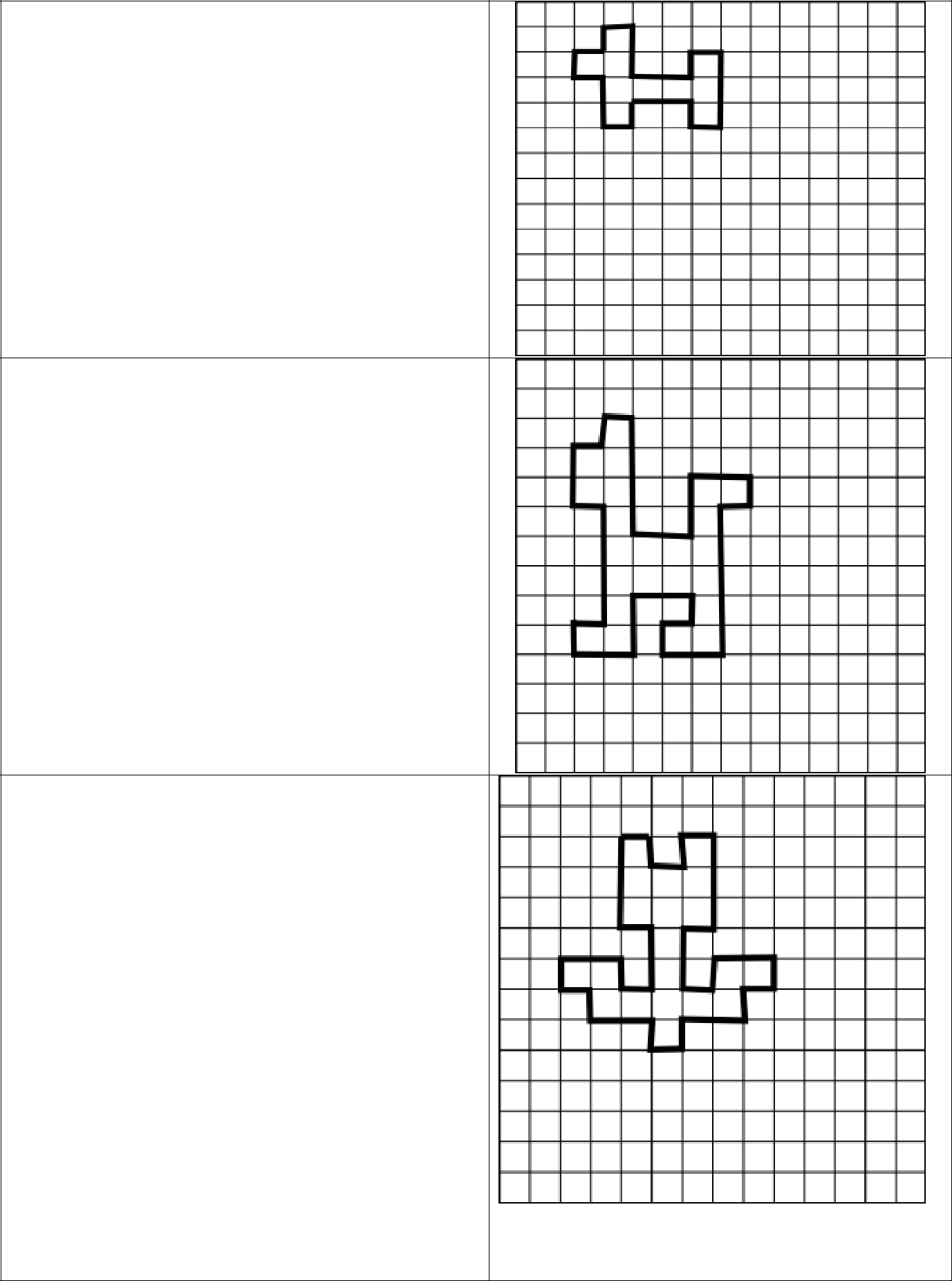 «Маленькая собачка».Начальная точка – отступить 2 клетки вниз и 1 клетку вправо.*1 клетка вправо, *1 клетка вверх,*1 клетка вправо, *2 клетки вниз,*2 клетки вправо, *1 клетка вверх, *1 клетка вправо, *3 клетки вниз, *1 клетка влево, *1 клетка вверх, *2 клетки влево, *1 клетка вниз, *1 клетка влево, *2 клетки вверх, *1 клетка влево, *1 клетка вверх.«Собака».Начальная точка – 2 клетки вниз, 1 клетка вправо.*1 клетка вправо, *1 клетка вверх,*1 клетка влево, *4 клетки вниз,*2 клетки вправо, *2 клетки вверх,*2 клетки вправо, *1 клетки вниз,*1 клетка влево, *5 клеток  вниз,*2 клетки влево, *1 клетка вверх,*1 клетка вправо, *1 клетка вверх, *2 клетки влево, *2 клетки вниз,*2 клетки влево, *1 клетка вверх,*1 клетка вправо, 4 клетки вверх,*1 клетка влево, *2 клетки вверх.«Тюльпан».Начальная точка – 2 клетки вниз, 3 клетки вправо.*1 клетка вправо, *1 клетка вниз,*1 клетка вправо, *1 клетка вверх,*1 клетка вправо, *3 клетки вниз,*1 клетка влево, *2 клетки вниз,*1 клетка вправо, *1 клетка вверх,*2 клетки вправо, *1 клетка вниз,*1 клетка влево, *1 клетка вниз,*2 клетки влево, *1 клетка вниз,*1 клетка влево, *1 клетка вверх,*2 клетки влево, *1 клетка вверх,*1 клетка влево, *1 клетка вверх,*2 клетки вправо, *1 клетка вниз,*1 клетка вправо, *2 клетки вверх,*1 клетка влево, *3 клетки вверх.«Петушок».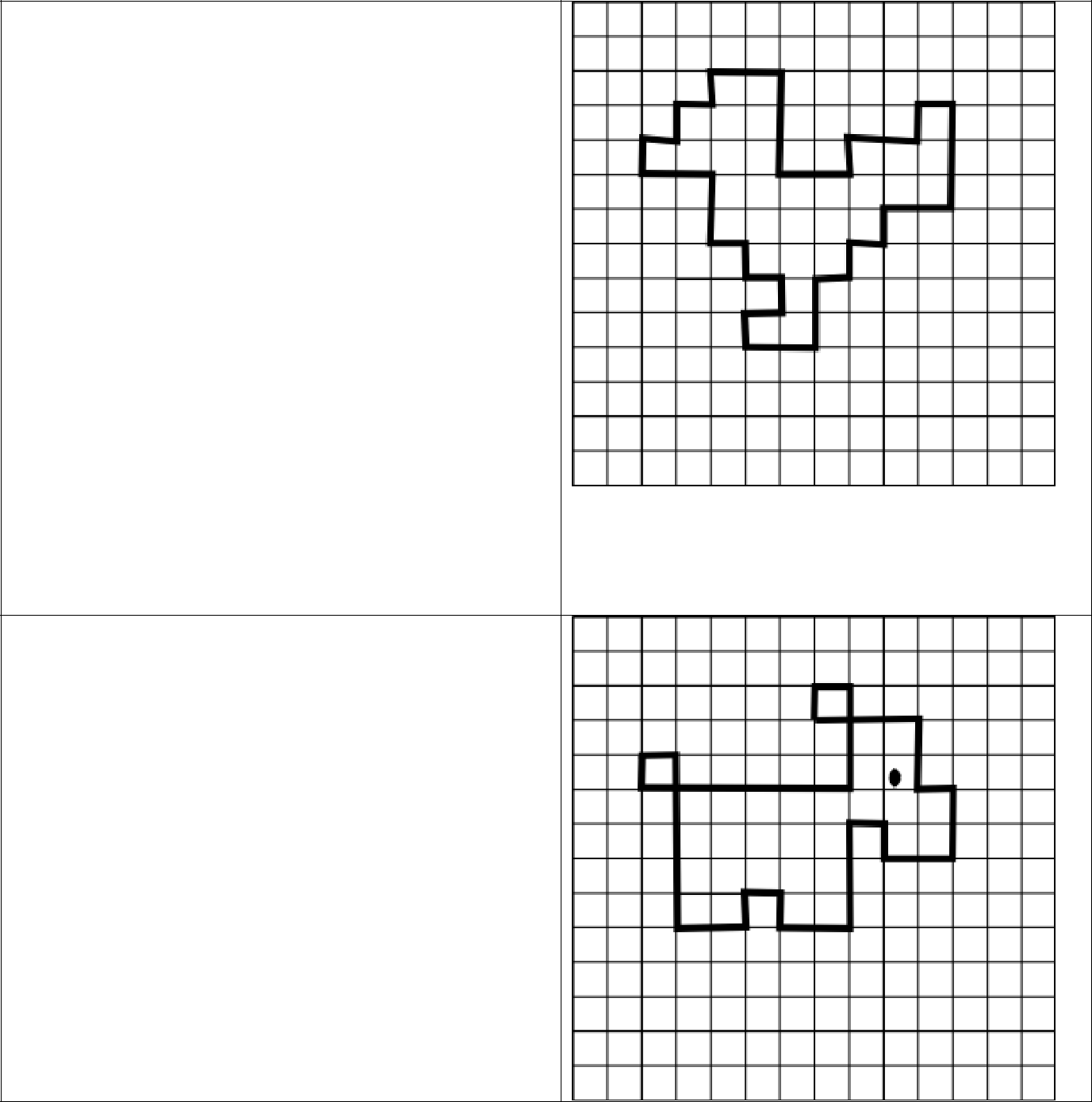 Начальная точка – 2 клетки вниз,4 клетки вправо.*2 клетки вправо, *3 клетки вниз,*2 клетки вправо, *1 клетка вверх,*2 клетки вправо, *1 клетка вверх,*1 клетка вправо, *3 клетки вниз,*2 клетки влево, *1 клетка вниз,*1 клетка влево, *1 клетка вниз,*1 клетка влево, *2 клетки вниз,*2 клетки влево, *1 клетка вверх,*1 клетка вправо, *1 клетка вверх,*1 клетка влево, *1 клетка вверх,*1 клетка влево, *2 клетки вверх,*2 клетки влево, *1 клетка вверх,*1 клетка вправо, *1 клетка вверх,*1 клетка вправо, *1 клетка вверх.«Щенок».Начальная точка – 4 клетки вниз, 2 клетки вправо.*1 клетка вниз, *6 клеток вправо,*3 клетки вверх, *1 клетка влево,*1 клетка вниз, *3 клетки вправо,*2 клетки вниз, *1 клетка вправо,*2 клетки вниз, *2 клетки влево,*1 клетка вверх, *1 клетка влево,*3 клетки вниз, *2 клетки влево,*1 клетка вверх, *1 клетка вправо,*1 клетка вниз, *2 клетки влево,*5 клеток вверх, *1 клетка влево.«Змея».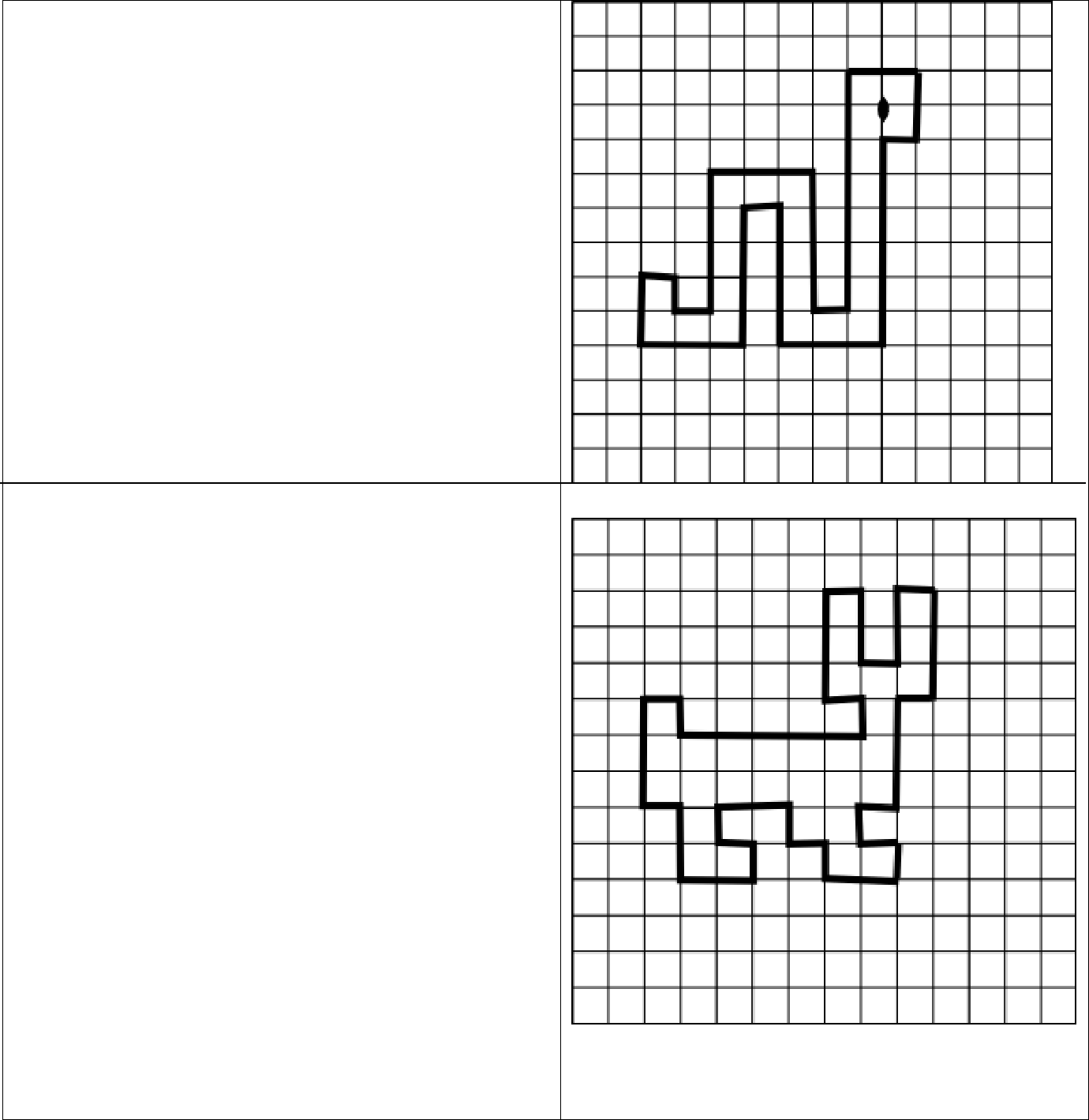 Начальная точка – 2 клетки вниз, 8 клеток вправо.*2 клетки вправо, *2 клетки вниз,*1 клетка влево, *5 клеток вниз,*3 клетки влево, *4 клетки вверх,*1 клетка влево, *4 клетки вниз,*3 клетки влево, *2 клетки вверх,*1 клетка вправо, *1 клетка вниз,*1 клетка вправо, *4 клетки вверх,*3 клетки вправо, *4 клетки вниз,*1 клетка вправо, *7 клеток вверх.7. «Зайчик».Начальная точка – 4 клетки вниз, 1 клетка вправо.*1 клетка вправо, *1 клетка вниз,*5 клеток вправо, *1 клетка вверх,*1 клетка влево, *3 клетки вверх,*1 клетка вправо, *2 клетки вниз,*1 клетка вправо, *2 клетки вверх,*1 клетка вправо, *3 клетки вниз,*1 клетка влево, *3 клетки вниз,*1 клетка влево, *1 клетка вниз,*1 клетка вправо, *1 клетка вниз,*2 клетки влево, *1 клетка вверх,*1 клетка влево, *1 клетка вверх,*2 клетки влево, *1 клетка вниз,*1 клетка вправо, *1 клетка вниз,*2 клетки влево, *2 клетки вверх,*1 клетка влево, *3 клетки вверх.8. «Слон».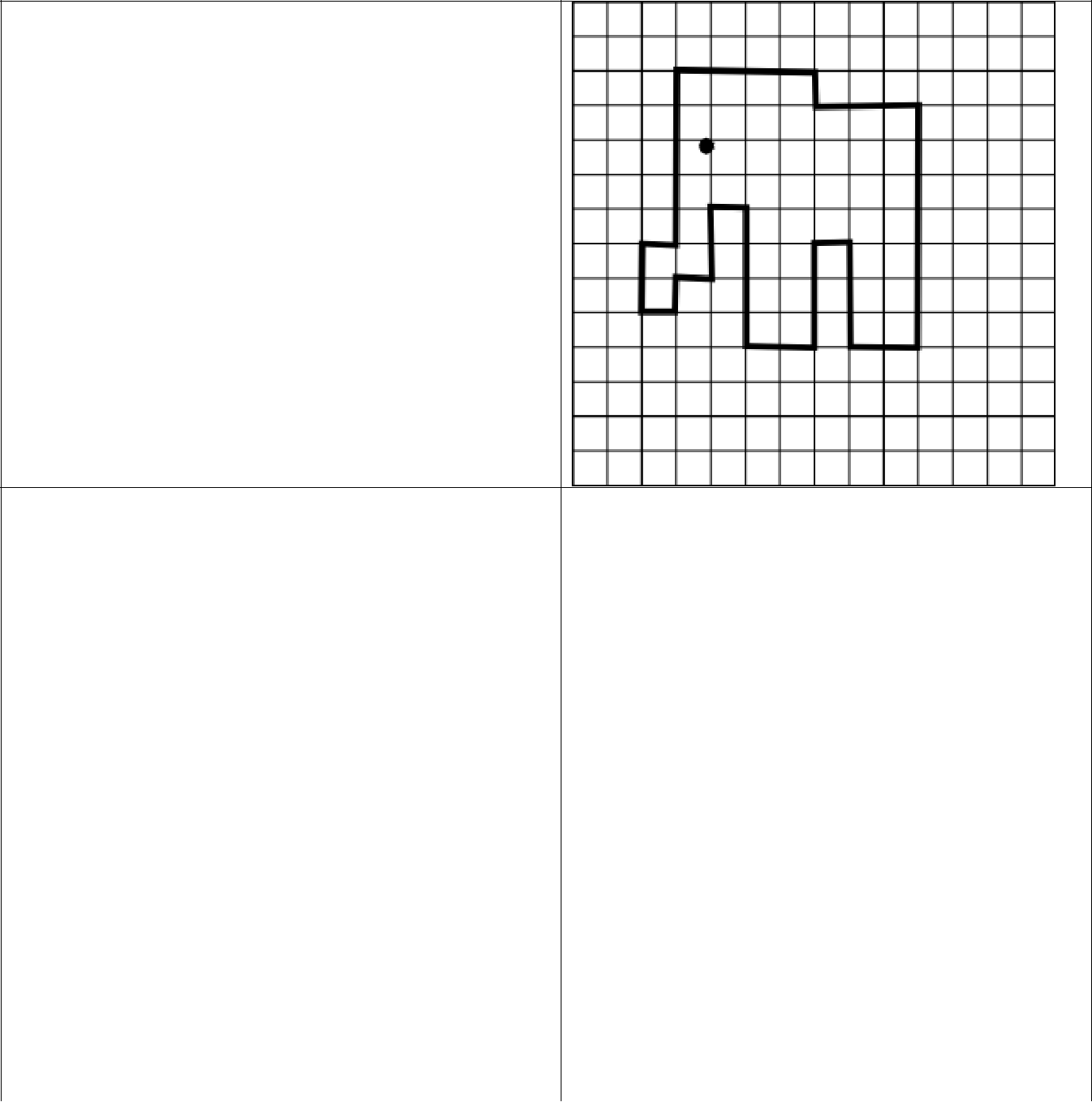 Начальная точка – 2 клетки вниз, 3 клетки вправо.*4 клетки вправо, *1 клетка вниз,*3 клетки вправо, *7 клеток вниз,*2 клетки влево, *3 клетки вверх,*1 клетка влево, *3 клетки вниз,*2 клетки влево, *4 клетки вверх,*1 клетка влево, *2 клетки вниз,*1 клетка влево, *1 клетка вниз,*1 клетка влево, *2 клетки вверх,*1 клетка вправо, *5 клеток вверх.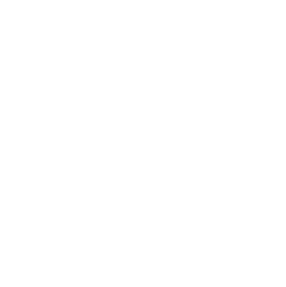 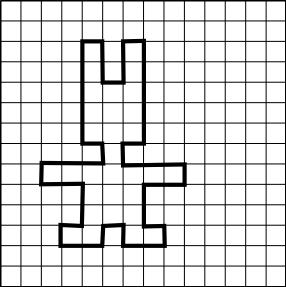 9. «Игрушечный заяц». Начальная точка – 2 клетки вниз, 4 клетки вправо.*1 клетка вправо, *2 клетки вниз,*1 клетка вправо, *2 клетки вверх,*1 клетка вправо, *5 клеток вниз,*1 клетка влево, *1 клетка вниз,*3 клетки вправо, *1 клетка вниз,*2 клетки влево, *2 клетки вниз,*1 клетка вправо, *1 клетка вниз,*2 клетки влево, *1 клетка вверх,*1 клетка влево, *1 клетка вниз,*2 клетки влево, *1 клетка вверх,*1 клетка вправо, *2 клетки вверх,*2 клетки влево, *1 клетка вверх,*3 клетки вправо, *1 клетка вверх,*1 клетка влево, *5 клеток вверх.«Ёлочка».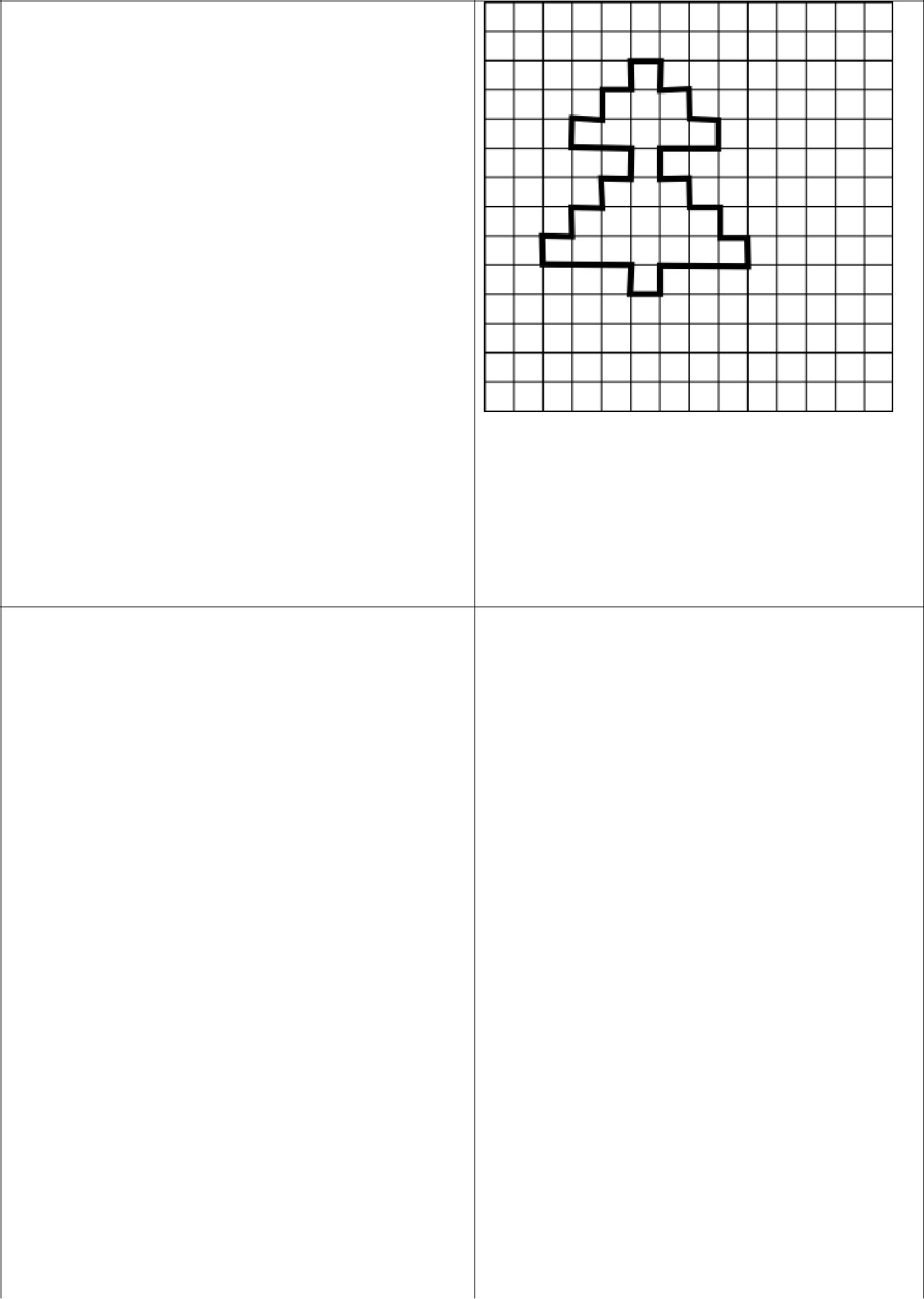 Начальная точка – 2 клетки вниз, 5 клеток вправо.*1 клетка вправо, *1 клетка вниз,*1 клетка вправо, *1 клетка вниз,*1 клетка вправо, *1 клетка вниз,*2 клетки влево, *1 клетка вниз, **1 клетка вправо, *1 клетка вниз, *1 клетка вправо, *1 клетка вниз, *1 клетка вправо, *1 клетка вниз, *3 клетки влево, *1 клетка вниз, *1 клетка влево, *1 клетка вверх, *3 клетки влево, *1 клетка вверх, *1 клетка вправо, *1 клетка вверх, *1 клетка вправо, *1 клетка вверх, *1 клетка вправо, *1 клетка вверх, *2 клетки влево, *1 клетка вверх, *1 клетка вправо, *1 клетка вверх, *1 клетка вправо, *1 клетка вверх.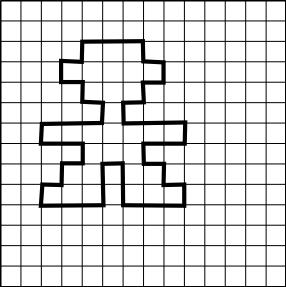 11. «Робот».Начальная точка – 2 клетки вниз, 4 клетки вправо.*3 клетки вправо, *1 клетка вниз,*1 клетка вправо, *1 клетка вниз,*1 клетка влево, *1 клетка вниз,*1 клетка влево, *1 клетка вниз,*3 клетки вправо, *1 клетка вниз,*2 клетки влево, *1 клетка вниз,*1 клетка вправо, *1 клетка вниз,*1 клетка вправо, *1 клетка вниз,*3 клетки влево, *2 клетки вверх,*1 клетка влево, *2 клетки вниз,*3 клетки влево, *1 клетка вверх,*1 клетка вправо, *1 клетка вверх,*1 клетка вправо, *1 клетка вверх,*2 клетки влево, *1 клетка вверх,*3 клетки вправо, *1 клетка вверх,*1 клетка влево, *1 клетка вверх,*1 клетка влево, *1 клетка вверх,*1 клетка вправо, *1 клетка вверх.12. «Поросёнок».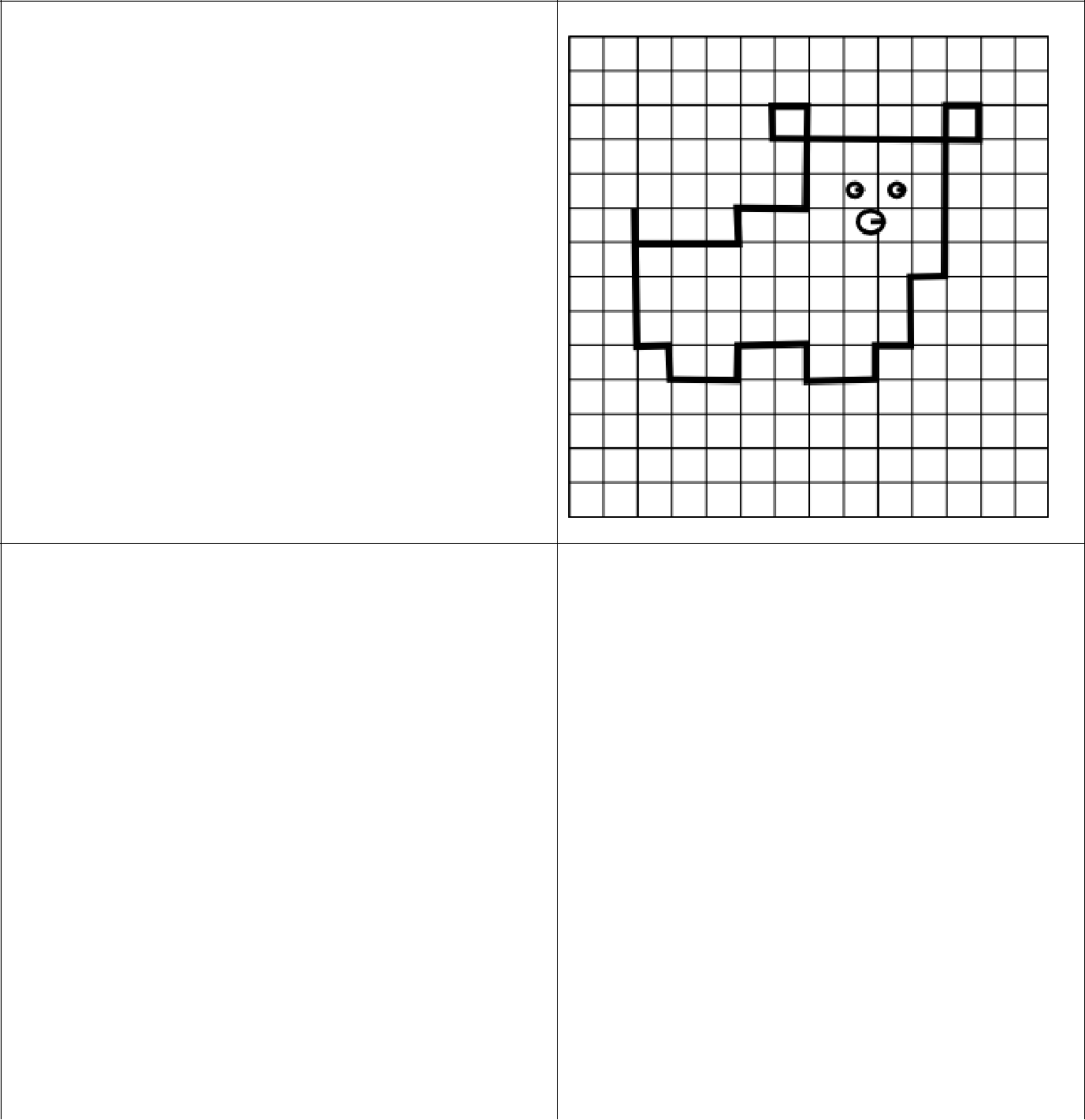 Начальная точка – 5 клеток вниз, 2клетки вправо.*4 клетки вниз, *1 клетка вправо,*1 клетка вниз, *2 клетки вправо,*1 клетка вверх, *2 клетки вправо,*1 клетка вниз, *2 клетки вправо,*1 клетка вверх, *1 клетка вправо,*2 клетки вверх, *1 клетка вправо,*5 клеток вверх, *1 клетка вправо,*1 клетка вниз, *6 клеток влево,*1 клетка вверх, *1 клетка вправо,*3 клетки вниз, *2 клетки влево,*1 клетка вниз, *3 клетки влево.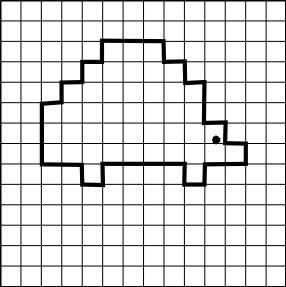 13. «Ёжик».Начальная точка – 5 клеток вниз, 2 клетки вправо.*3 клетки вниз, *2 клетки вправо,*1 клетка вниз, *1 клетки вправо,*1 клетка вверх, *4 клетки вправо,*1 клетка вниз, *1 клетка вправо,*1 клетка вверх, *2 клетки вправо,*1 клетка вверх, *1 клетка влево,*1 клетка вверх, *1 клетка влево,*2 клетки вверх, *1 клетка влево,*1 клетка вверх, *1 клетка влево,*1 клетка вверх, *3 клетки влево,*1 клетка вниз, *1 клетка влево,*1 клетка вниз, *1 клетка влево,*1 клетка вниз, *1 клетка влево.14. «Уточка».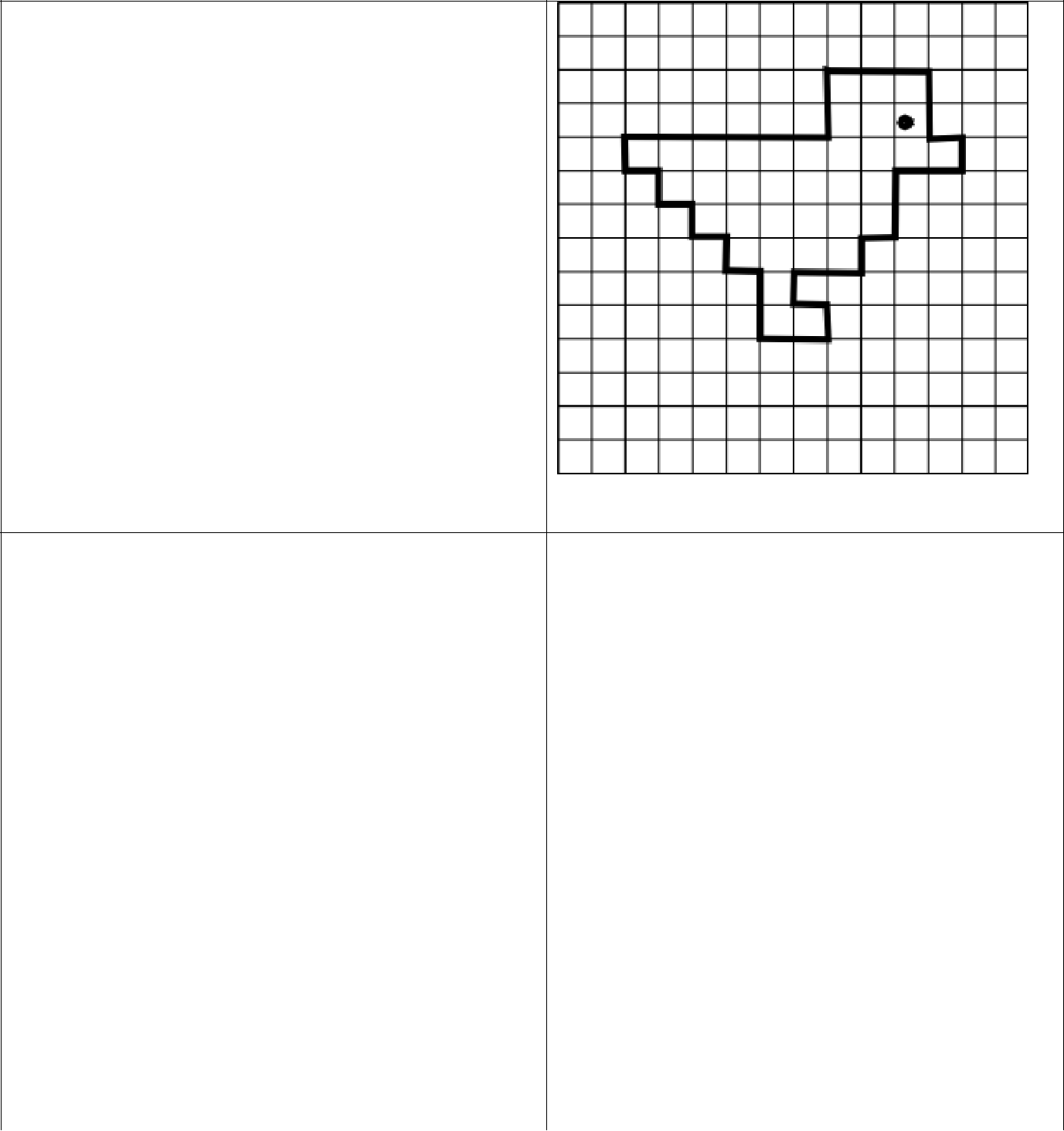 Начальная точка – 4 клетки вниз, 2 клетки вправо.*6 клеток вправо, *2 клетки вверх,*3 клетки вправо, *2 клетки вниз,*1 клетка вправо, *1 клетка вниз,*2 клетки влево, *2 клетки вправо,*1 клетка вверх, *1 клетка вправо,*2 клетки вверх, *1 клетка вправо,*5 клеток вверх, *1 клетка вправо,*1 клетка вниз, *6 клеток влево,*1 клетка вверх, *1 клетка вправо,*3 клетки вниз, *2 клетки влево,*1 клетка вниз, *3 клетки влево.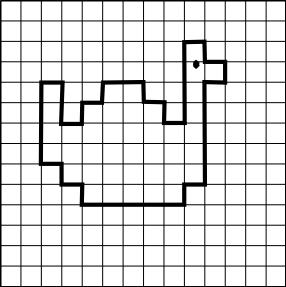 15. «Индюк».Начальная точка – 4 клетки вниз, 2 клетки вправо.*1 клетка вправо, *2 клетки вниз,*1 клетка вправо, *1 клетка вверх,*1 клетка вправо, *1 клетка вверх,*2 клетки вправо, *1 клетка вниз,*1 клетка вправо, *1 клетка вниз,*1 клетка вправо, *4 клетки вверх,*1 клетка вправо, *1 клетка вниз,*1 клетка вправо, *1 клетка вниз,*1 клетка влево, *5 клеток вниз,*1 клетка влево, *1 клетка вниз,*5 клеток влево, *1 клетка вверх,*1 клетка влево,* 1 клетка вверх,*1 клетка влево, *4 клетки вверх.16. «Сидящая собака». Начальная точка – 3 клетки вниз, 2 клетки вправо.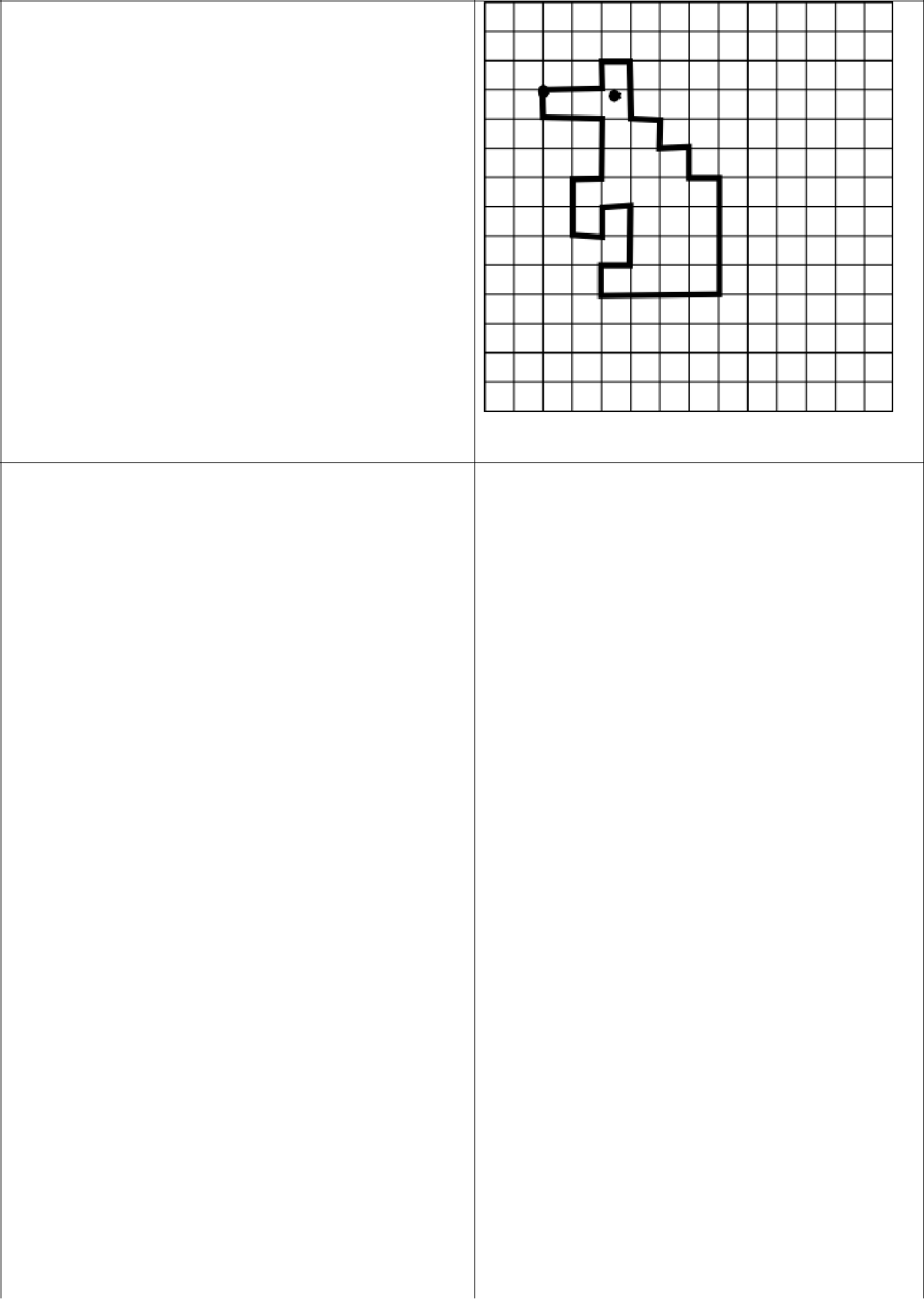 *2 клетки вправо, *1 клетка вверх,*1 клетка вправо, *2 клетки вниз,*1 клетка вправо, *1 клетка вниз,*1 клетка вправо, *1 клетка вниз,*1 клетка вправо, *4 клетки вниз,*4 клетки влево, *1 клетка вверх,*1 клетка вправо, *2 клетки вверх,*1 клетка вправо, *1 клетка вниз,*1 клетка влево, *2 клетки вверх,*1 клетка вправо, *2 клетки вверх,*2 клетки влево, *1 клетка вверх.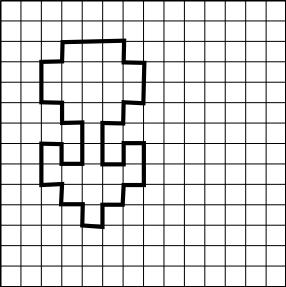 17. «Большой цветок». Начальная точка – 2 клетки вниз, 3 клетки вправо.*3 клетки вправо, *1 клетка вниз,*1 клетка вправо, *2 клетки вниз,*1 клетка влево, *1 клетка вниз, *1 клетка влево, *2 клетки вниз,*1 клетка вправо, *1 клетка вверх,*1 клетка вправо, *2 клетки вниз,*1 клетка влево, *1 клетка вниз, *1 клетка влево, *1 клетка вниз,*1 клетка влево, *1 клетка вверх,*1 клетка влево, *1 клетка вверх,*1 клетка влево, *2 клетки вверх, *1 клетка вправо,* 1 клетка вниз,*1 клетка вправо, *2 клетки вверх,*1 клетка влево, *1 клетка вверх,*1 клетка влево, *2 клетки вверх,*1 клетка вправо, *1 клетка вверх.18. «Бульдог».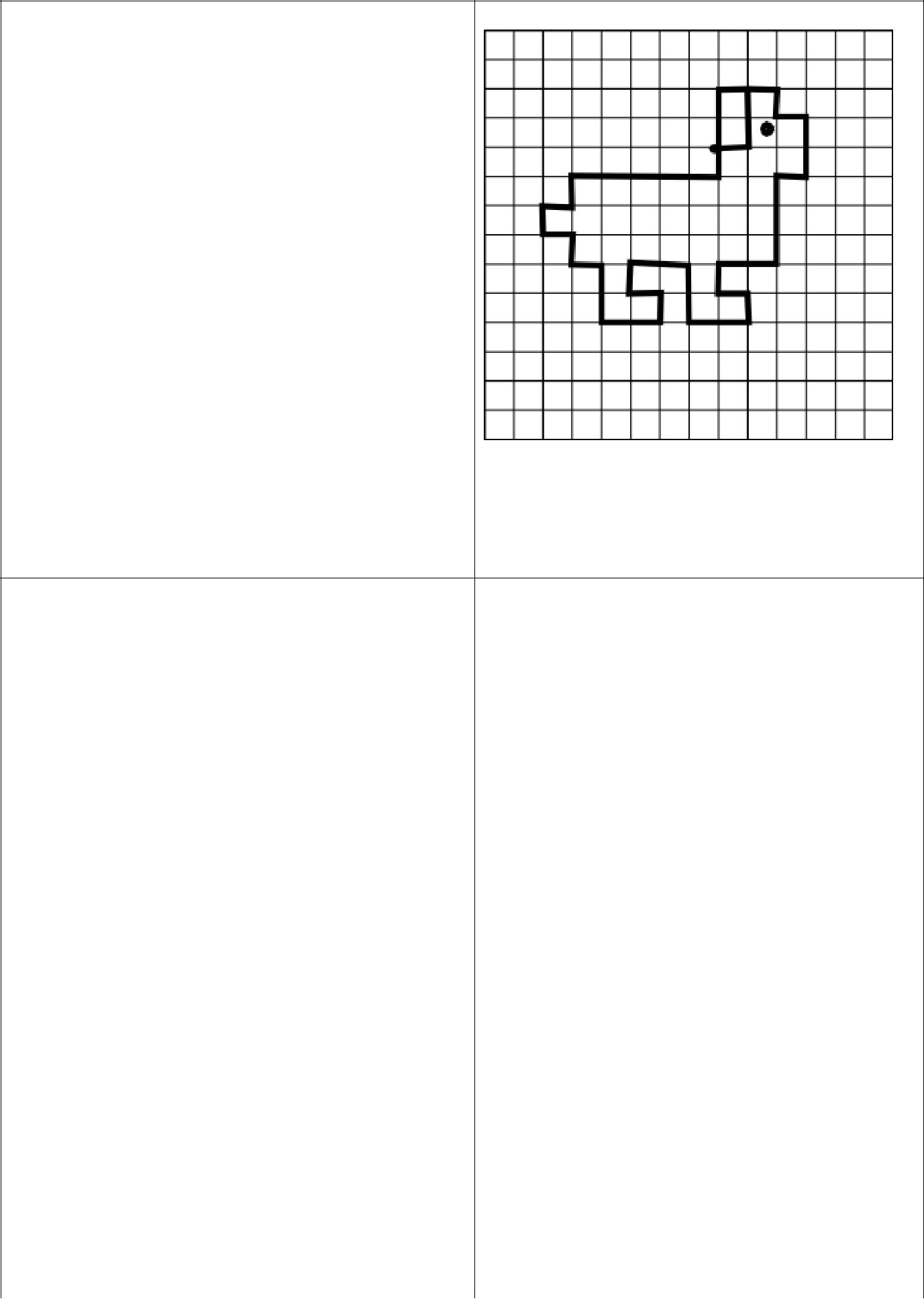 Начальная точка – 4 клетки вниз, 8 клеток вправо.*1 клетка вправо, *2 клетки вверх, *1 клетка влево, *3 клетки вниз, *5 клеток влево, *1 клетка вниз, *1 клетка влево, *1 клетка вниз, *1 клетка вправо, *1 клетка вниз, *1 клетка вправо, *2 клетки вниз, *2 клетки вправо, *1 клетка вверх, *1 клетка влево, *1 клетка вверх, *2 клетки вправо, *2 клетки вниз, *2 клетки вправо, *1 клетка вверх, *1 клетка влево, *1 клетка вверх, *2 клетки вправо, *3 клетки вверх, *1 клетка вправо, *2 клетки вверх, *1 клетка влево, *1 клетка вверх, *1 клетка влево.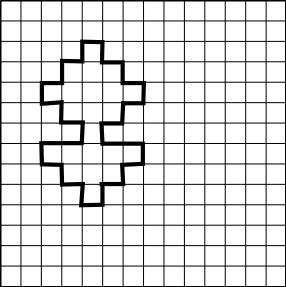 19. «Цветок».Начальная точка – 4 клетки вниз, 2 клетки вправо.*1 клетка вправо, *1 клетка вверх,*1 клетка вправо, *1 клетка вверх,*1 клетка вправо, *1 клетка вниз,*1 клетка вправо, *1 клетка вниз,*1 клетка вправо, *1 клетка вниз,*1 клетка влево, *1 клетка вниз,*1 клетка влево, *1 клетка вниз,*2 клетки вправо, *1 клетка вниз,*1 клетка влево, *1 клетка вниз,*1 клетка влево, *1 клетка вниз,*1 клетка влево, *1 клетка вверх,*1 клетка влево, *1 клетка вверх,*1 клетка влево, *1 клетка вверх,*2 клетки вправо, *1 клетка вверх,**1 клетка влево, *1 клетка вверх,*1 клетка влево, *1 клетка вверх.20. «Собачка просит сахар». Начальная точка – 5 клеток вниз, 6 клеток вправо.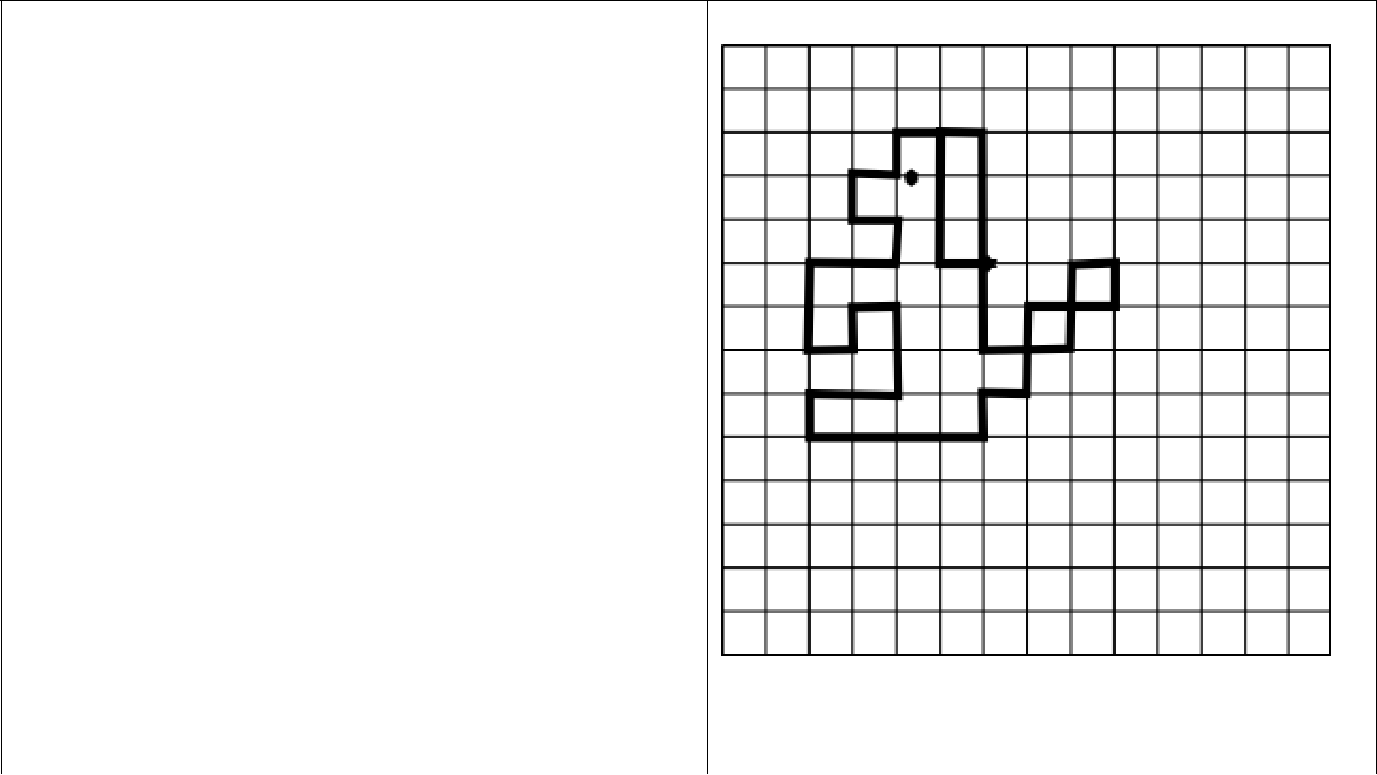 *1 клетка влево, *3 клетки вверх, *1 клетка вправо, *5 клеток вниз, *2 клетки вправо, *2 клетки вверх, *1 клетка вправо, *1 клетка вниз, *2 клетки влево, *2 клетки вниз, *1 клетка влево, *1 клетка вниз,*4 клетки влево, *1 клетка вверх,*2 клетка вправо, *2 клетки вверх,*1 клетка влево, *1 клетка вниз,*1 клетка влево, *2 клетки вверх, *2 клетки вправо, *1 клетка вверх, *1 клетка влево, *1 клетка вверх,*1 клетка вправо, *1 клетка вверх,*1 клетка вправо.Второй уровень сложности.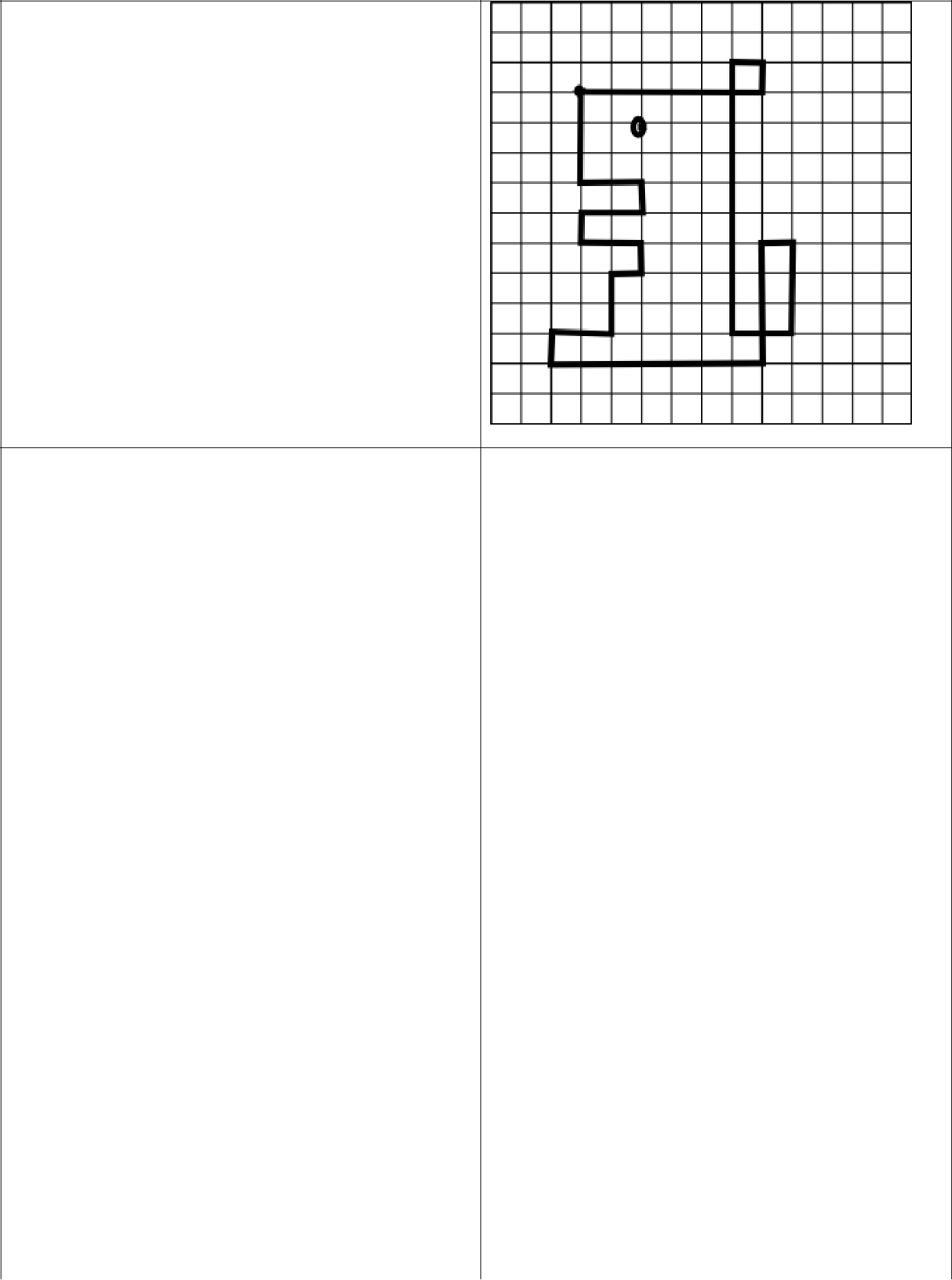 21. «Сидящий бульдог». Начальная точка – 3 клетки вниз, 3 клетки вправо.*6 клеток вправо, *1 клетка вверх,*1 клетка влево, *9 клеток вниз,*2 клетки вправо, *3 клетки вверх,*1 клетки влево, *4 клетки вниз,*7 клеток влево, *1 клетка вверх,*2 клетки вправо, *2 клетки вверх,*1 клетка вправо, *1 клетка вверх,*2 клетки влево, *1 клетка вверх,*2 клетки вправо, *1 клетка вверх,*2 клетки влево, *3 клетки вверх.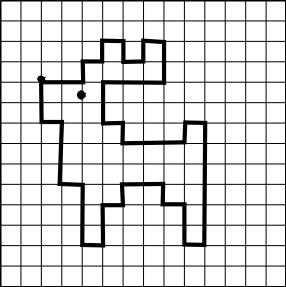 22. «Олень».Начальная точка – 4 клетки вниз, 2 клетки вправо.*2 клетки вправо, *1 клетка вверх,*1 клетка вправо, *1 клетка вверх,*1 клетка вправо, *1 клетка вниз,*1 клетка вправо, *1 клетка вверх,*1 клетка вправо, *2 клетки вниз,*3 клетки влево, *2 клетки вниз,*1 клетка вправо, *1 клетка вниз,*3 клетки вправо, *1 клетка вверх,*1 клетка вправо, *6 клеток вниз,*1 клетка влево, *2 клетки вверх,*1 клетка влево, *1 клетка вверх,*2 клетка влево, *1 клетка вниз,*1 клетка влево, *2 клетки вниз,*1 клетка влево, *3 клетки вверх,*1 клетка влево, *3 клетки вверх,*1 клетка влево, *2 клетки вверх.23. «Собака».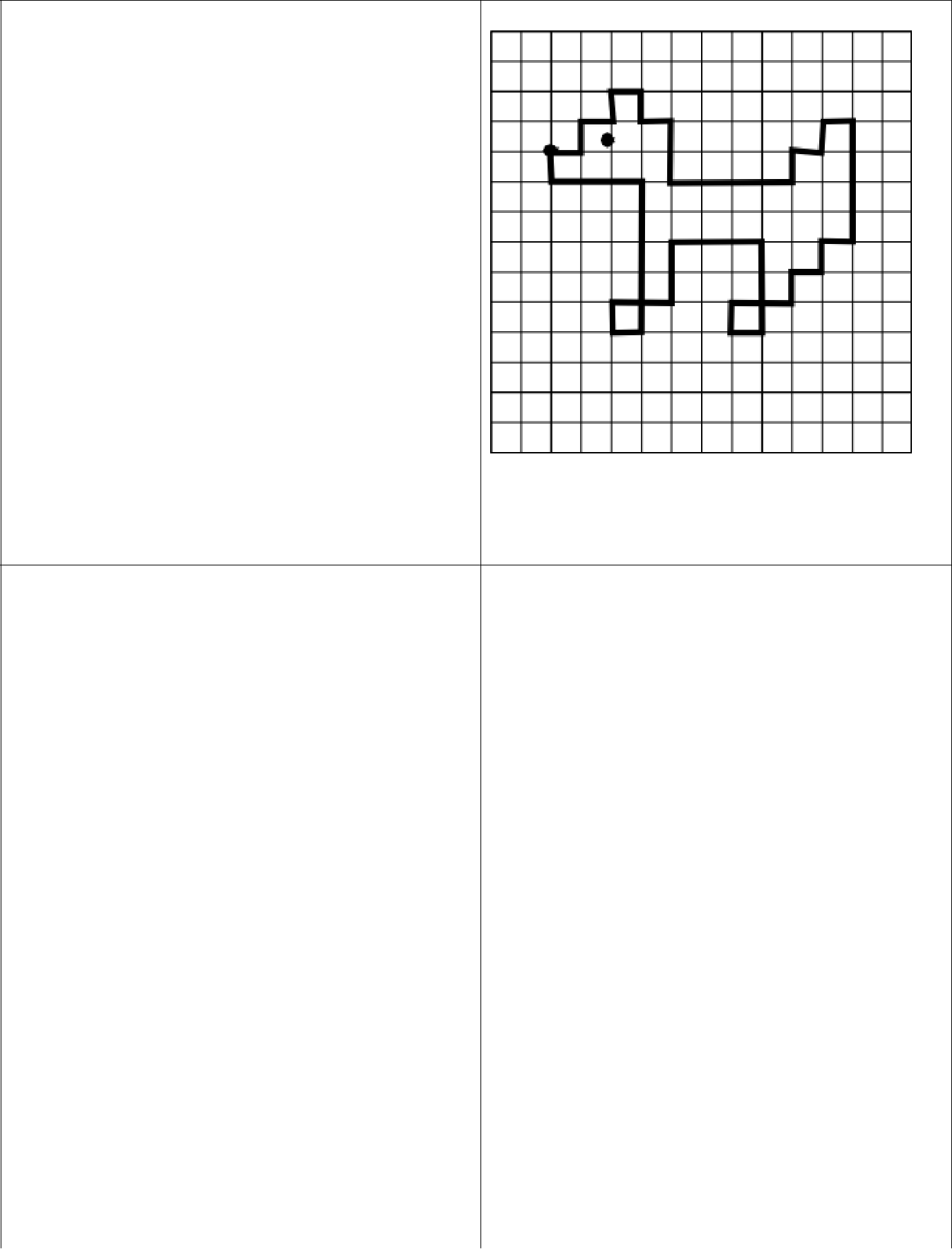 Начальная точка – 4 клетки вниз, 2 клетки вправо.*1 клетка вправо, *1 клетка вверх,*1 клетка вправо, *1 клетка вверх, *1 клетка вправо, *1 клетка вниз,*1 клетка вправо, *2 клетки вниз,*4 клетки вправо, *1 клетка вверх,*1 клетка вправо, *1 клетка вверх, *1 клетка вправо, *4 клетки вниз, *1 клетка влево, *1 клетка вниз, *1 клетка влево, *1 клетка вниз,*2 клетки влево, *1 клетка вниз,*1 клетка вправо, *3 клетки вверх, *3 клетки влево, *2 клетки вниз, *2 клетки влево, *1 клетка вниз, *1 клетка вправо, *5 клеток вверх,*3 клетки влево, *1 клетка вверх.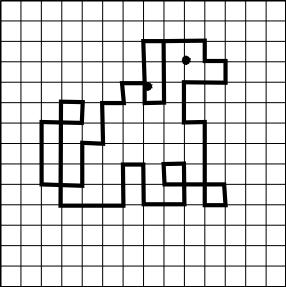 24. «Большая сидящая собака». Начальная точка – 4 клетки вниз, 7 клеток вправо.*1 клетка вниз, *1 клетка вправо, *3 клетки вверх, *1 клетка влево, *2 клетки вниз, *1 клетка влево, *1 клетка вниз, *1 клетка влево, *2 клетки вниз, *1 клетка влево, *2 клетки вниз, *2 клетки влево, *3 клетки вверх, *2 клетки вправо, *1 клетка вверх, *1 клетка влево, *5 клеток вниз, *3 клетки влево, *2 клетки вверх, *1 клетка вправо, *2 клетки вниз, *2 клетки вправо, *2 клетки вверх, *1 клетка влево, *1 клетка вниз, *3 клетка вправо, *1 клетка вниз, *1 клетка влево,*4 клетки вверх, *1 клетка влево,*2 клетки вверх, *2 клетки вправо,*1 клетка вверх, *1 клетка влево,*1 клетка вверх, *2 клетки влево.25. «Сидящий зайчик». Начальная точка – 2 клетки вниз, 3 клетки вправо.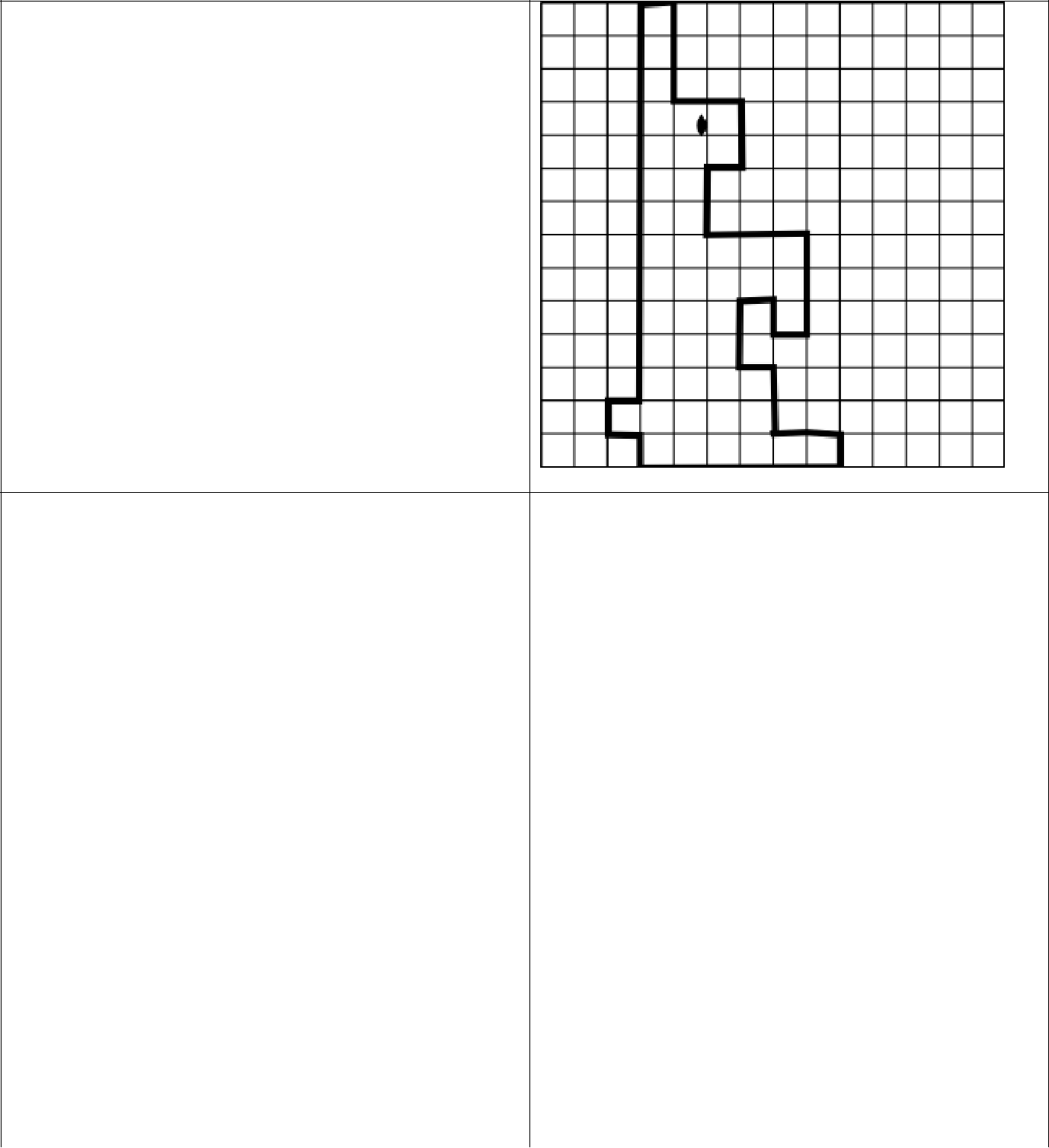 *1 клетка вправо, *3 клетки вниз, *2 клетки вправо, *2 клетки вниз, *1 клетка влево, *2 клетки вниз, *3 клетки вправо, *3 клетки вниз, *1 клетки влево, *1 клетка вверх, *1 клетка влево, *2 клетки вниз, *1 клетка вправо, *2 клетки вниз, *2 клетки вправо, *1 клетка вниз, *6 клеток влево, *1 клетка вверх, *1 клетка влево, *1 клетка вверх, *1 клетка влево, *12 клеток вверх.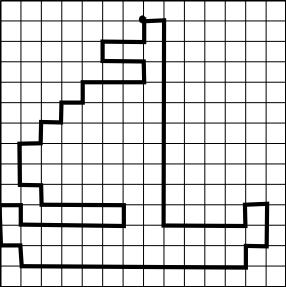 26. «Парусник».Начальная точка – 2 клетки вниз, 9 клеток вправо.*1 клетка вниз, *2 клетки влево,*1 клетка вниз, *2 клетки вправо,*1 клетки вниз, *3 клетки влево,*1 клетка вниз, *1 клетка влево,*1 клетка вниз, *1 клетка влево,*1 клетка вниз, *1 клетка влево,*2 клетки вниз, *1 клетка вправо,*1 клетка вниз, *4 клетки вправо,*1 клетка вниз, *5 клеток влево,*1 клетка вверх, *1 клетка влево,*2 клетки вниз, *1 клетка вправо,*1 клетка вниз, *11 клеток вправо,*1 клетка вверх, *1 клетка вправо,*2 клетки вверх, *1 клетка влево,*1 клетка вниз, *4 клетки влево,*10 клеток вверх, *1 клетка влево.27. «Волк».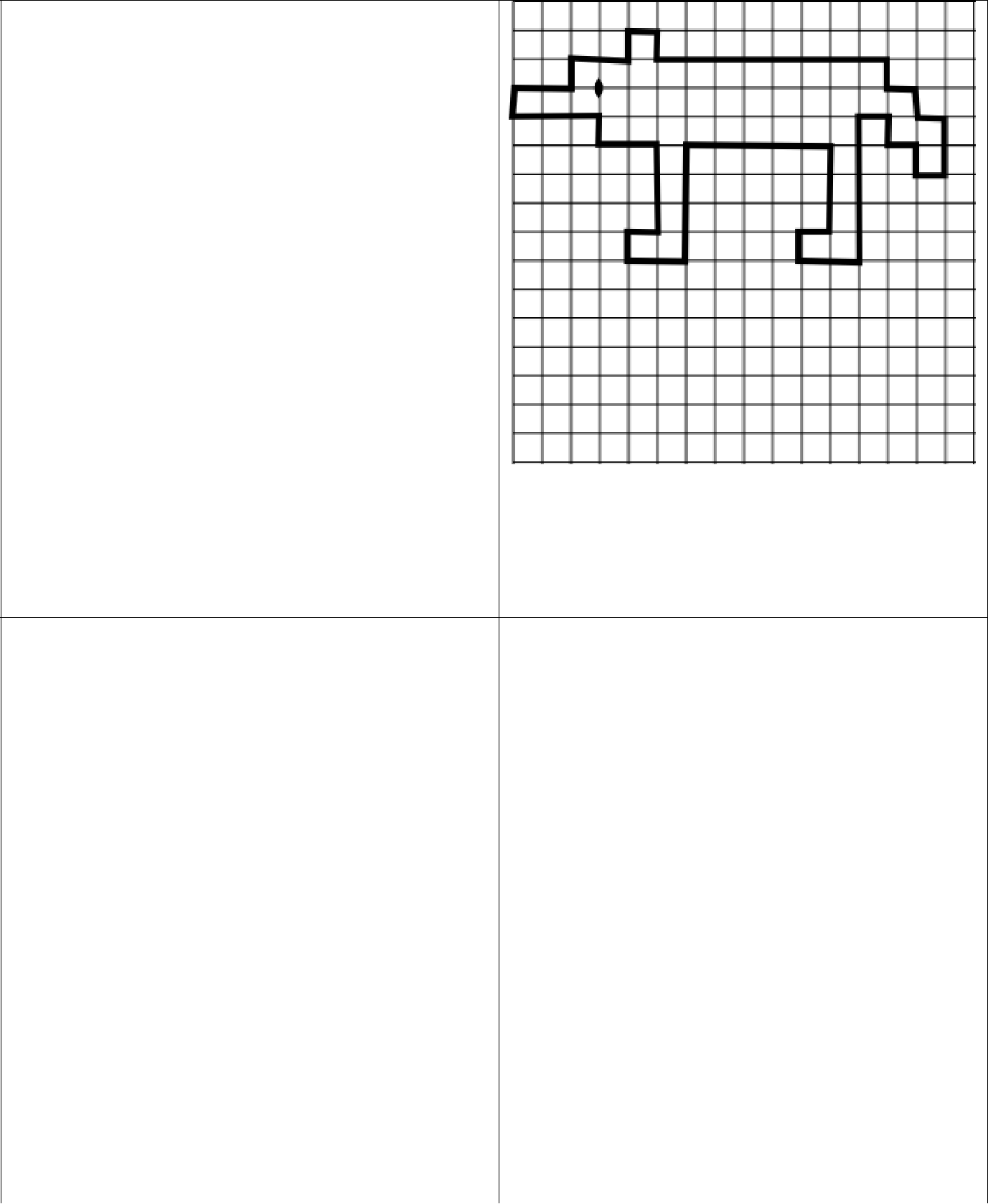 Начальная точка – 4 клетки вниз, 2 клетки вправо.*2 клетки вправо, *1 клетка вверх, *2 клетки вправо, *1 клетка вверх, *1 клетка вправо, *1 клетка вниз, *8 клеток вправо, *1 клетка вниз,*1 клетка вправо, *1 клетка вниз,*1 клетка вправо, *2 клетки вниз,*1 клетка влево, *1 клетка вверх,*1 клетка влево, *1 клетка вверх,*1 клетка влево, *5 клеток вниз,*2 клетки влево, *1 клетка вверх,*1 клетка вправо, *3 клетки вверх,*5 клеток влево, *4 клетки вниз,*2 клетки влево, *1 клетка вверх,*1 клетка вправо, *3 клетки вверх,*2 клетки влево, *1 клетка вверх,*3 клетки влево, *1 клетка вверх.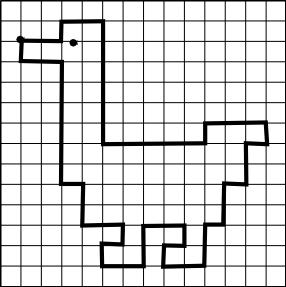 28. «Гусь».Начальная точка – 3 клетки вниз, 2 клетки вправо.*2 клетки вправо, *1 клетка вверх,*2 клетки вправо, *6 клеток вниз,*5 клеток вправо, *1 клетка вверх,*3 клетки вправо, *1 клетка вниз,*1 клетки влево, *2 клетки вниз,*1 клетка влево, *2 клетки вниз,*1 клетка влево, *2 клетки вниз,*2 клетки влево, *1 клетка вверх,*1 клетка вправо, *1 клетка вверх, *2 клетки влево, *2 клетка вниз,*2 клетки влево, *1 клетка вверх,*1 клетка вправо, *1 клетка вверх,*2 клетки влево, *2 клетки вверх,*1 клетка влево, *6 клеток вверх,*2 клетки влево, *1 клетка вверх.29. «Кошка».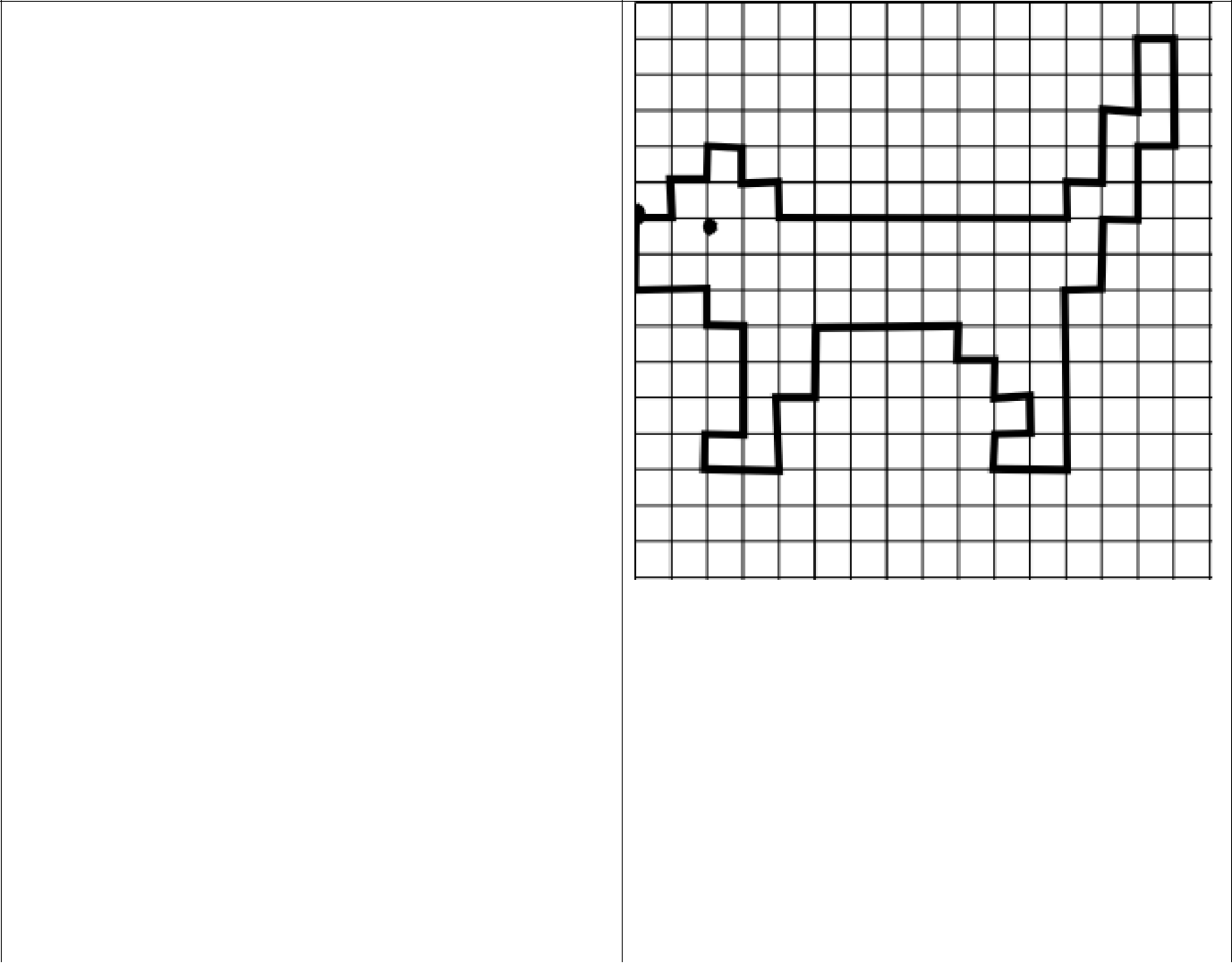 Начальная точка – 4 клетки вниз, 2 клетки вправо.*1 клетка вправо, *1 клетка вверх, *1 клетка вправо, *1 клетка вверх, *1 клетка вправо, *1 клетка вниз, *1 клетка вправо, *1 клетка вниз, *8 клеток вправо, *1 клетка вверх,*1 клетка вправо, *2 клетки вверх,*1 клетка вправо, *2 клетки вверх,*1 клетка вправо, *3 клетки вниз,*1 клетка влево, *2 клетки вниз,*1 клетка влево, *2 клетки вниз,*1 клетка влево, *5 клеток вниз,*2 клетки влево, *1 клетка вверх,*1 клетка вправо, *1 клетка вверх,*1 клетка влево, *1 клетка вверх,*1 клетка влево, *1 клетка вверх,*4 клетки влево, *2 клетки вниз,*1 клетка влево, *2 клетка вниз,*2 клетки влево, *1 клетка вверх,*1 клетка вправо, *3 клетки вверх,*1 клетка влево, *1 клетка вверх,*2 клетки влево, *2 клетки вверх.30. «Бабочка».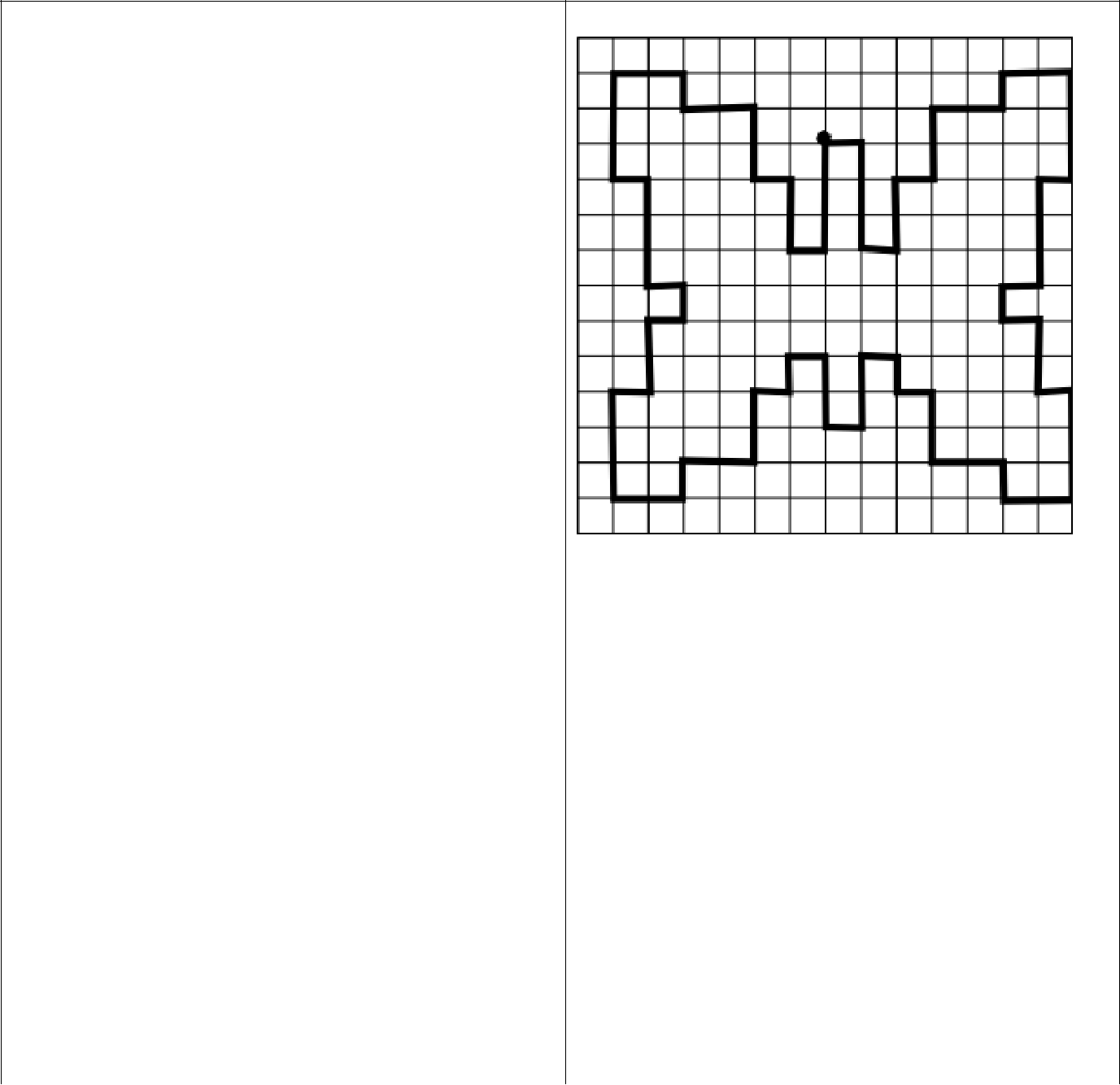 Начальная точка – 4 клетки вниз, 8 клеток вправо.*1 клетка вправо, *3 клетки вниз, *1 клетка вправо, *2 клетки вверх, *1 клетка вправо, *2 клетки вверх, *2 клетки вправо, *1 клетка вверх, *2 клетки вправо, *3 клетки вниз, *1 клетка влево, *3 клетки вниз, *1 клетки влево, *1 клетка вниз, *1 клетка вправо, *2 клетки вниз, *1 клетка вправо, *3 клетки вниз, *2 клетки влево, *1 клетка вверх, *2 клетки влево, *2 клетки вверх, *1 клетка влево, *1 клетка вверх, *1 клетка влево, *2 клетки вниз, *1 клетка влево, *2 клетки вверх, *1 клетка влево, *1 клетка вниз, *1 клетка влево, *2 клетки вниз, *2 клетки влево, *1 клетка вниз,*2 клетки влево, *3 клетки вверх,*1 клетка вправо, *2 клетки вверх,*1 клетка вправо, *1 клетка вверх,*1 клетка влево, *3 клетки вверх,*1 клетка влево, *3 клетки вверх,*2 клетки вправо, *1 клетка вниз,*2 клетки вправо, *2 клетки вниз,*1 клетка вправо, *2 клетки вниз,*1 клетка вправо, *3 клетки вверх.31. «Медведь».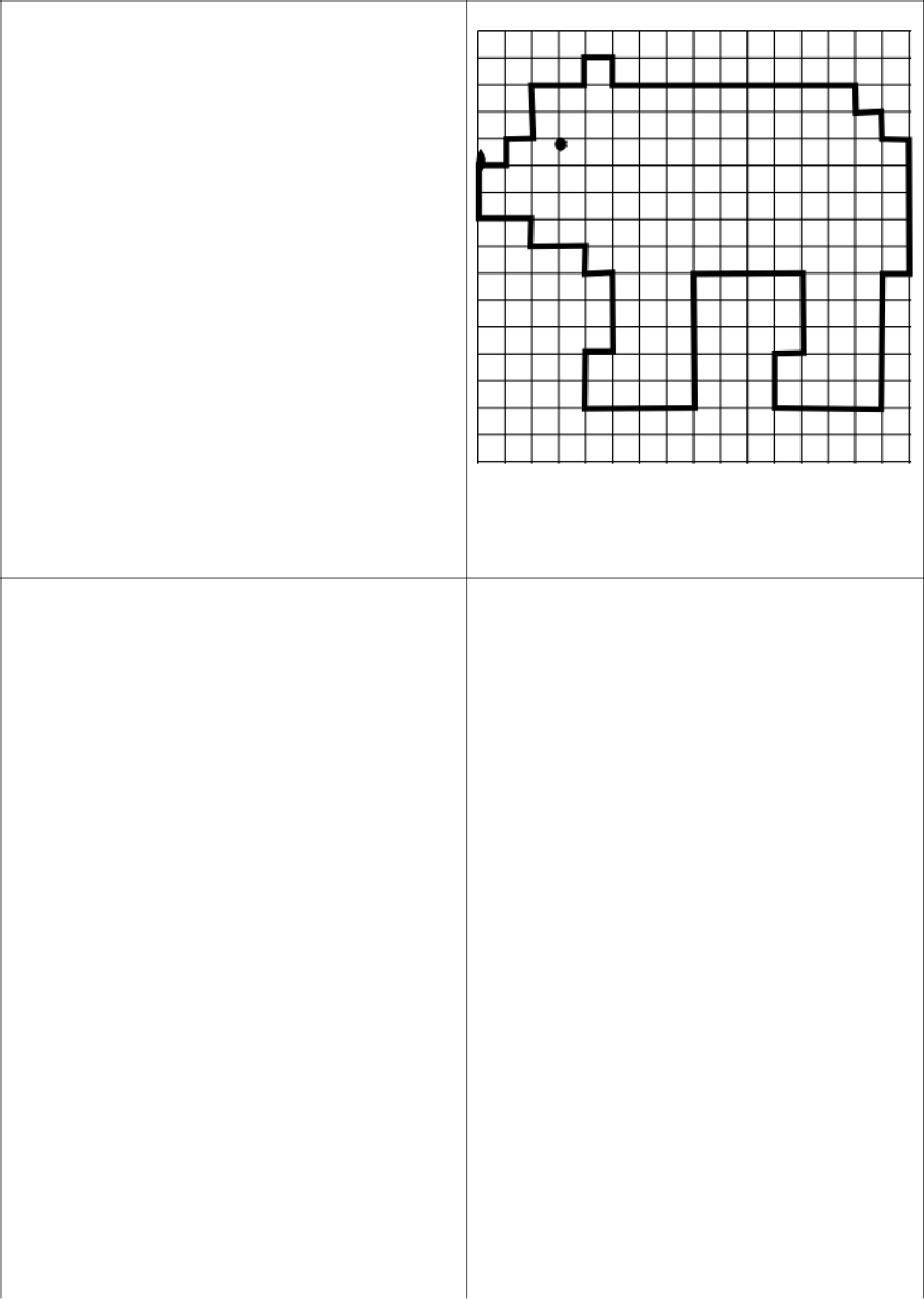 Начальная точка – 6 клеток вниз, 2 клетки вправо.*1 клетка вправо, *1 клетка вверх,*1 клетка вправо, *2 клетки вверх,*2 клетки вправо, *1 клетка вверх,*1 клетка вправо, *1 клетка вниз,*9 клеток вправо, *1 клетка вниз,*1 клетка вправо, *1 клетка вниз,*1 клетка вправо, *5 клеток вниз, *1 клетка влево, *5 клеток вниз,*4 клетки влево, *2 клетки вверх,*1 клетка вправо, *3 клетки вверх,*4 клетки влево, *5 клеток вниз,*4 клетки влево, *2 клетки вверх,*1 клетка вправо, *3 клетки вверх,*1 клетка влево, *1 клетка вверх,*2 клетки влево, *1 клетка вверх,*2 клетки влево, *2 клетки вверх.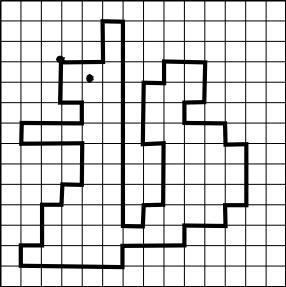 «Белочка».Начальная точка – 4 клетки вниз, 4 клетки вправо.*2 клетки вправо, *2 клетки вверх,*1 клетка вправо, *10 клеток вниз,*1 клетка вправо, *1 клетка вверх, *1 клетка вправо, *3 клетки вверх, *1 клетка влево, *3 клетки вверх, *1 клетка вправо, *1 клетка вверх, *2 клетки вправо, *2 клетки вниз, *1 клетка влево, *1 клетка вниз,*2 клетки вправо, *1 клетка вниз,*1 клетка вправо, *3 клетки вниз,*1 клетка влево, *1 клетка вниз,*2 клетки влево, *1 клетка вниз,*3 клетки влево, *1 клетка вниз,*5 клеток влево, *1 клетка вверх, *1 клетка вправо, *2 клетки вверх, *1 клетка вправо, *1 клетка вверх, *1 клетка вправо, *2 клетка вверх, *3 клетки влево, *1 клетка вверх, *3 клетки вправо, *1 клетка вверх, *1 клетка влево, *2 клетки вверх.Третий уровень сложности.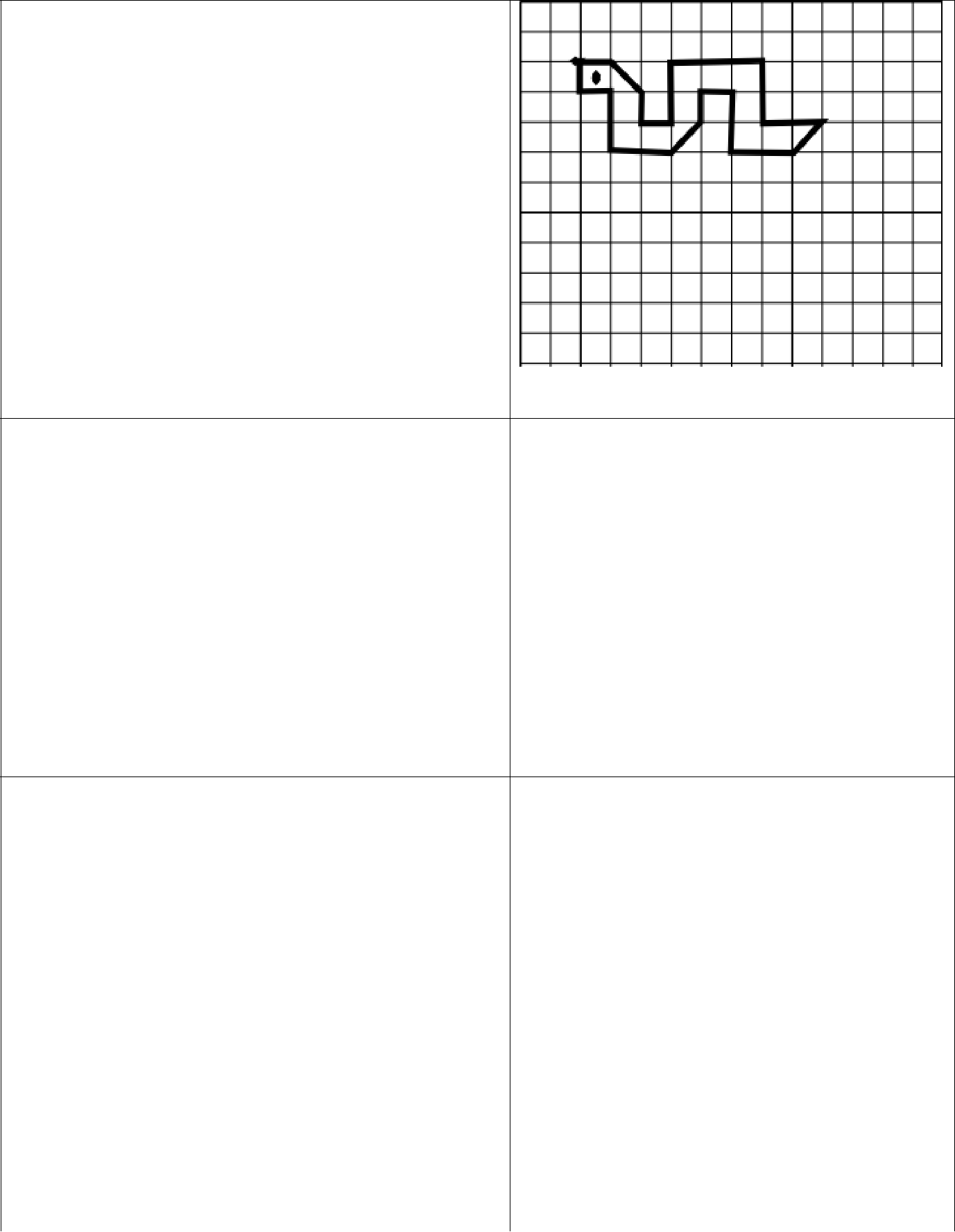 «Змея».Начальная точка – 2 клетки вниз, 2 клетки вправо.*1 клетка вправо, *1 клетка вправо вниз наискосок, *1 клетка вниз, *1 клетка вправо, *2 клетки вверх, *3 клетки вправо, *2 клетки вниз, *2 клетки вправо, *1 клетка влево вниз наискосок, *2 клетки влево, *2 клетки вверх, *1 клетка влево, *1 клетка вниз, *1 клетка влево вниз наискосок, *2 клетки влево, *2 клетки вверх, *1 клетка влево, *1 клетка вверх.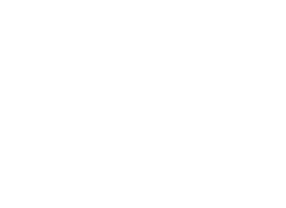 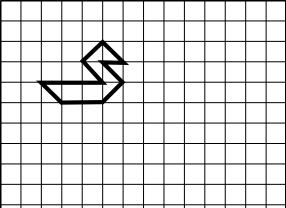 «Маленькая уточка».Начальная точка – 4 клетки вниз, 2 клетки вправо.*3 клетки вправо, *1 клетка влево вверх наискосок, *1 клетка вправо вверх наискосок, *1 клетка вправо вниз наискосок, *1 клетка влево, *1 клетка вправо вниз наискосок, *1 клетка влево вниз наискосок, *2 клетки влево, *1 клетка влево вверх наискосок.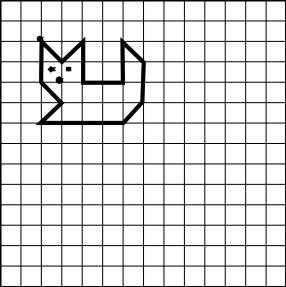 «Котёнок».Начальная точка – 2 клетки вниз, 2 клетки вправо.*1 клетка вправо вниз наискосок, *1 клетка вправо вверх наискосок, *2 клетки вниз, *2 клетки вправо, *2 клетки вверх, *1 клетка вправо вниз наискосок, *2 клетки вниз, *1 клетка влево вниз наискосок, *4 клетки влево, *1 клетка вправо вверх наискосок, *1 клетка влево вверх наискосок, *2 клетки вверх.37. «Собачка».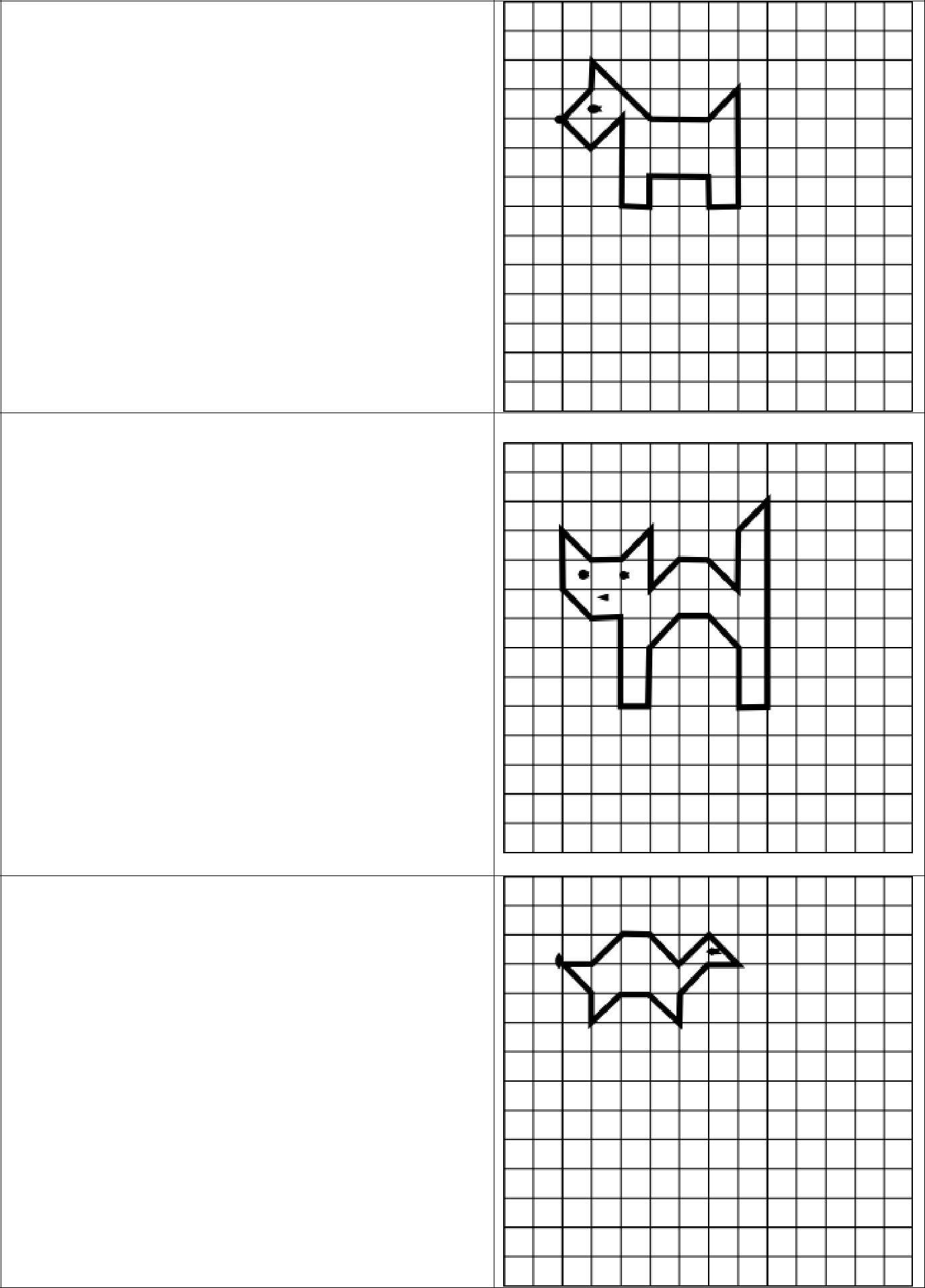 Начальная точка – 4 клетки вниз, 2 клетки вправо.*1 клетка вправо вверх наискосок, *1 клетка вверх, *2 клетки вправо вниз наискосок, *2 клетка вправо, *1 клетка вправо вверх наискосок, 4 клетки вниз, *1 клетка влево, *1 клетка вверх, *2 клетки влево, *1 клетка вниз, *1 клетка влево, *3 клетки вверх, *1 клетка влево вниз наискосок, *1 клетка влево вверх наискосок.«Кошечка».Начальная точка – 3 клетки вниз, 2 клетки вправо.*1 клетка вправо вниз наискосок, *1 клетка вправо, *1 клетка вправо вверх наискосок, *2 клетки вниз, *1 клетка вправо вверх наискосок, *1 клетка вправо, *1 клетка вправо вниз наискосок, *2 клетки вверх, *1 клетка вправо вверх наискосок, *7 клеток вниз, *1 клетка влево, *2 клетки вверх, *1 клетка влево вверх наискосок, *1 клетка влево, *1 клетка влево вниз наискосок, *2 клетки вниз, *1 клетка влево, *3 клетки вверх, *1 клетка влево, *1 клетка влево вверх наискосок, *2 клетки вверх.39. «Черепашка».Начальная точка – 3 клетки вниз, 2 клетки вправо.*1 клетка вправо, *1 клетка вправо вверх наискосок, *1 клетка вправо, *1 клетка вправо вниз наискосок, *1 клетка влево вверх наискосок, *1 клетка вправо вниз наискосок, *1 клетка влево, *1 клетка влево вниз наискосок, *1 клетка вниз, *1 клетка влево вверх наискосок, *1 клетка влево, *1 клетка влево вниз наискосок, *1 клетка вверх, *1 клетка влево вверх наискосок.«Кофейник».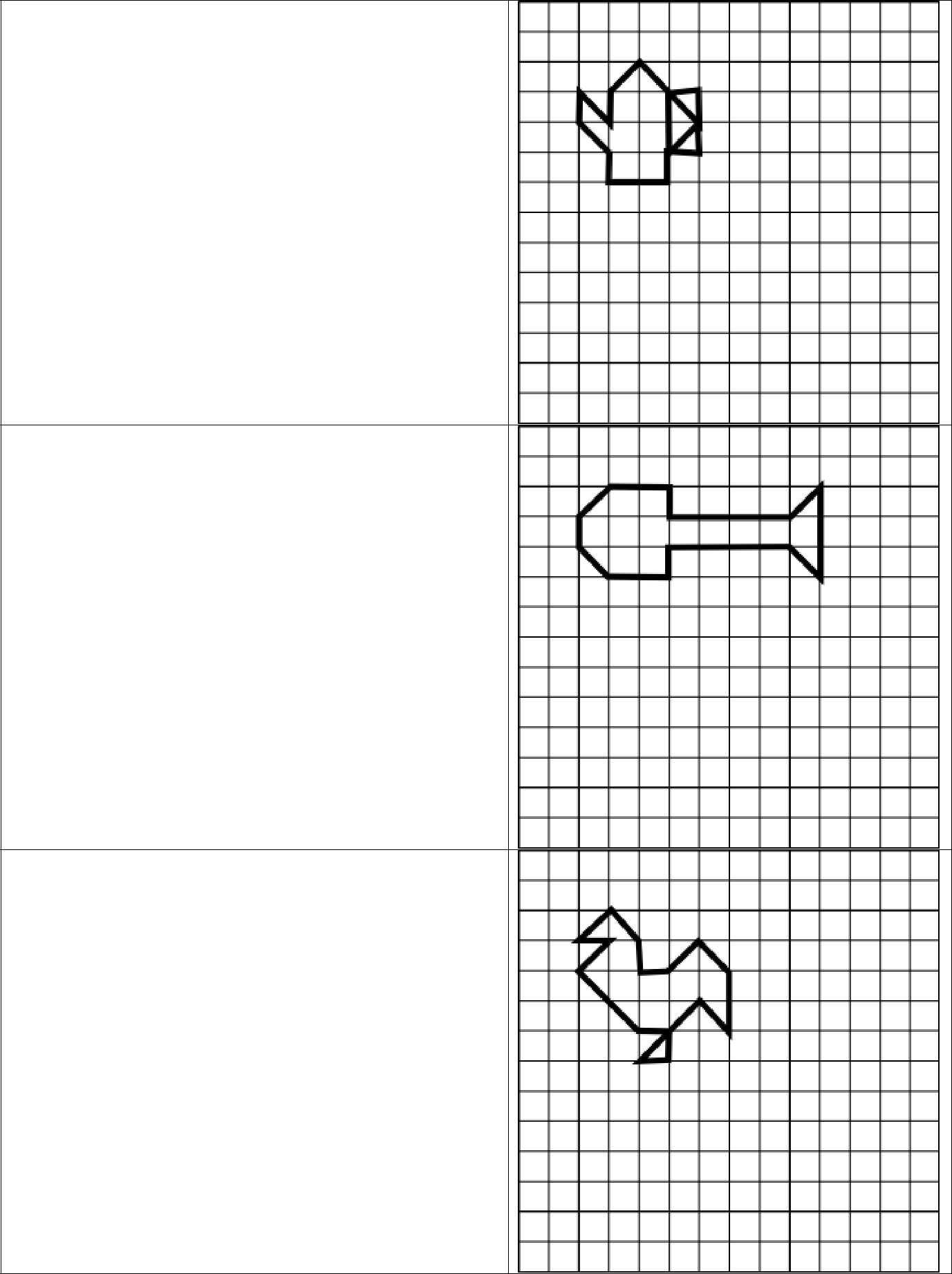 Начальная точка – 3 клетки вниз, 2 клетки вправо.*1 клетка вправо вниз наискосок, *1 клетка вверх, *1 клетка вправо вверх наискосок, *1 клетка вправо вниз наискосок, *1 клетка вправо, *2 клетки вниз, *1 клетка влево, *1 клетка вправо вверх наискосок, *1 клетка влево вверх наискосок, *4 клетки вниз, *2 клетки влево, *1 клетка вверх, *1 клетка влево вверх наискосок, *1 клетка вверх.41. «Лопата».Начальная точка – 3 клетки вниз, 2 клетки вправо.*1 клетка вправо вверх наискосок, *2 клетки вправо, *1 клетка вниз, 4 клетки вправо, *1 клетка вправо вверх наискосок, *3 клетки вниз, *1 клетка влево вверх наискосок, *4 клетки влево, *1 клетка вниз, *2 клетки влево, *1 клетка влево вверх наискосок, *1 клетка вверх.«Курочка».Начальная точка – 3 клетки вниз, 2 клетки вправо.*1 клетка вправо вверх наискосок, *1 клетка вправо вниз наискосок, *1 клетка вниз, *1 клетка вправо, *1 клетка вправо вверх наискосок, *1 клетка вправо вниз наискосок, *2 клетки вниз, *1 клетка влево вверх наискосок, *2 клетки влево вниз наискосок, *1 клетка влево, *1 клетка вверх, *1 клетка влево, *2 клетки влево вверх наискосок, *1 клетка вправо вверх наискосок, *1 клетка влево.«Чайник».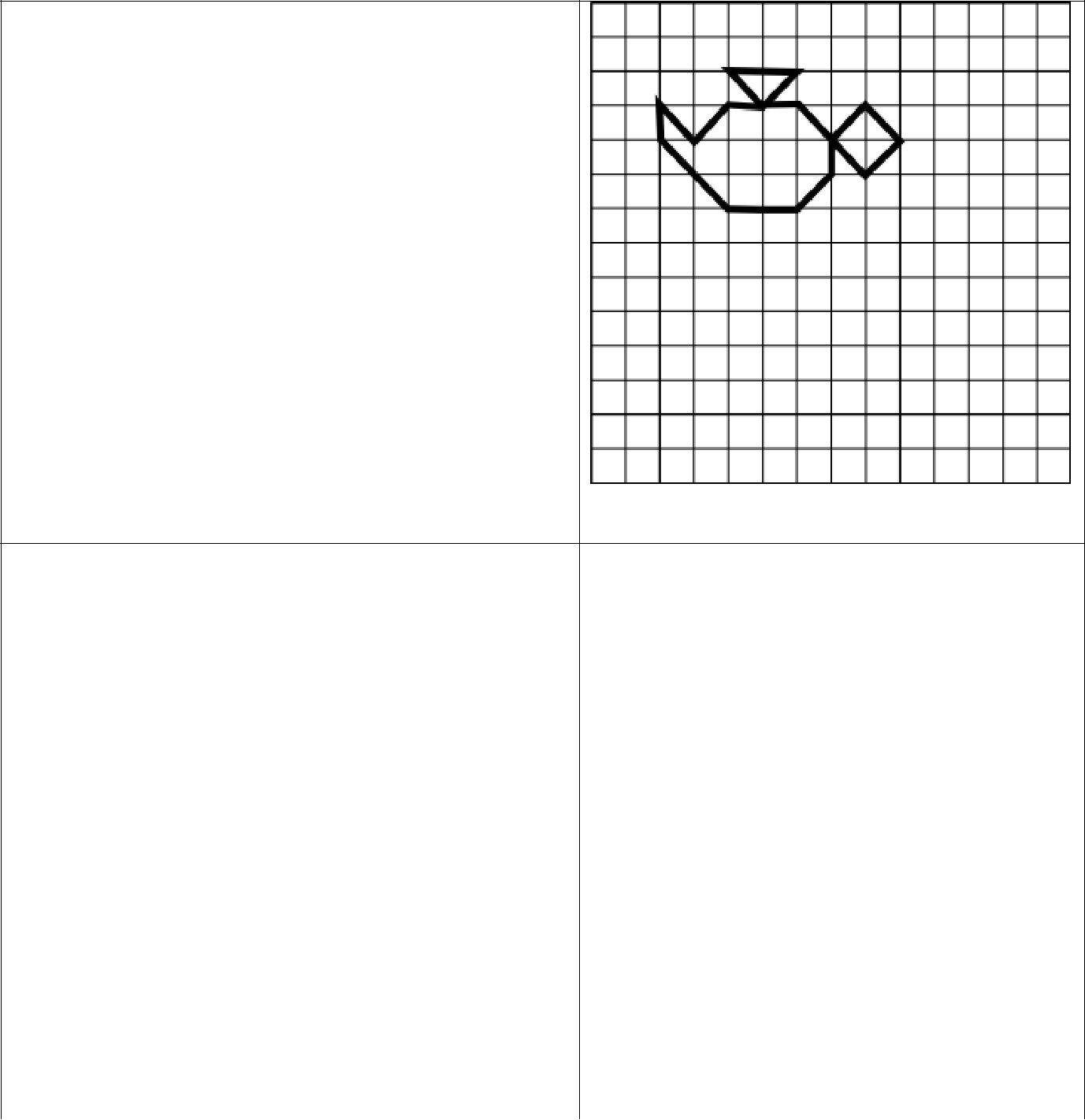 Начальная точка – 3 клетки вниз, 2 клетки вправо.*1 клетка вправо вниз наискосок, *1 клетка вправо вверх наискосок, *1 клетка вправо, *1 клетка вправо вверх наискосок, *2 клетки влево, *1 клетка вправо вниз наискосок, *1 клетка вправо, *2 клетки вправо вниз наискосок, *1 клетка вправо вверх наискосок, *1 клетка влево вверх наискосок, *1 клетка влево вниз наискосок, *1 клетка вниз, *1 клетка влево вниз наискосок, *2 клетки влево, *2 клетки влево вверх наискосок, *1 клетка вверх.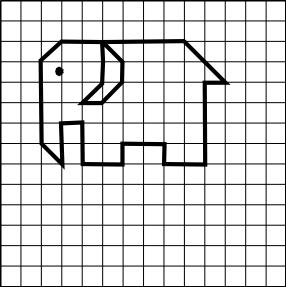 «Слон».Начальная точка – 3 клетки вниз, 2 клетки вправо.*1 клетка вправо вверх наискосок, *2 клетки вправо, *1 клетка вправо вниз наискосок, *1 клетка вниз, *1 клетка влево вниз наискосок, *1 клетка влево, *1 клетка вправо вверх наискосок, *2 клетки вверх, *4 клетки вправо, *2 клетки вправо вниз наискосок, *1 клетка влево, *4 клетки вниз, *2 клетки влево, *1 клетка вверх, *2 клетки влево, *1 клетка вниз, *2 клетки влево, *2 клетки вверх, *1 клетка влево, *2 клетки вниз, *1 клетка влево вверх наискосок, *4 клетки вверх.«Верблюд».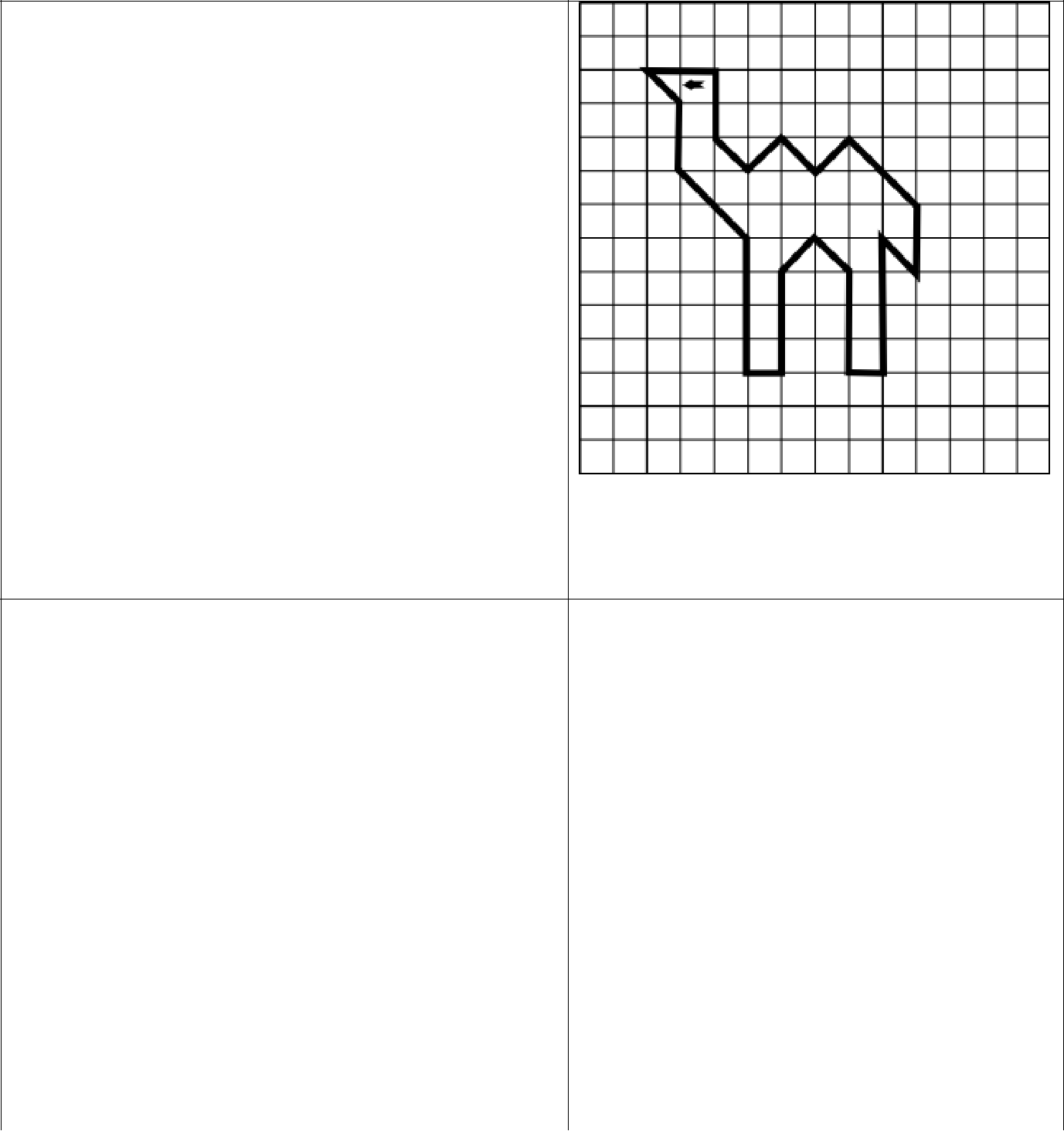 Начальная точка – 2 клетки вниз, 2 клетки вправо.*2 клетки вправо, *2 клетки вниз, *1 клетка вправо вниз наискосок, *1 клетка вправо вверх наискосок, *1 клетка вправо вниз наискосок, *1 клетка вправо вверх наискосок, *2 клетки вправо вниз наискосок, *2 клетки вниз, *1 клетка влево вверх наискосок, *4 клетки вниз, *1 клетка влево, *3 клетки вверх, *1 клетка влево верх наискосок, *1 клетка влево вниз наискосок, *3 клетки вниз, *1 клетка влево, *4 клетки вверх, *2 клетки влево вверх наискосок, *2 клетки вверх, *1 клетка влево вверх наискосок.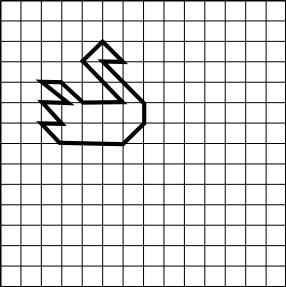 «Лебедь».Начальная точка – 4 клетки вниз, 2 клетки вправо.*1 клетка вправо, *1 клетка вправо вниз наискосок, *2 клетки вправо, *2 клетки влево вверх наискосок, *1 клетка вправо вверх наискосок, *1 клетка вправо вниз наискосок, *1 клетка влево, *2 клетки вправо вниз наискосок, *1 клетка вниз, *1 клетка влево вниз наискосок, *3 клетки влево, *1 клетка влево вверх наискосок, *1 клетка вправо, *1 клетка влево вверх наискосок, *1 клетка вправо, *1 клетка влево вверх наискосок.